                FCPS Part 1 Past Papersskip to main | skip to sidebar Anaesthesia, Nov 2011 paper 2Anaesthesia FCPS 2011, November paper 21. What is true about critical temperature:
a. applies on mixture of gas.
b. of co2 is 31c
c. of oxygen is 121c
d. of nitrogen is 21c
e. is temperature below which pressure can keep gas liquid

2. Humidity in OT should be
a.27
b.45
c.37

3. Ropivacaine is used for epidural anaesthesia instead of bupivacaine during labour,because
a. it is less toxic
b. no effect on fetus
c. recovery is quick
d. prolonged action

4. half life of pseudocholine esterase is
a. 2 hours
b. 1 week
c. 3 days
d. 12 hours
5. regarding phosphodiestease inhibitor (I can just recall there was some option regarding its inactivation of cAMP,,which I ticked..but don’t remember exactly now what the other options were )

6. volume of distribution depends on following except
a. age
b. gender
c. lipid solubility of a drug

7. what is true about FRV volume.
a. increased in shallow breathing
b. nitrogen breath test can measure it
c. it is part of minute ventilation
d. can be measured by helium dilution metho

8.regarding coanda effect what is true
a. can explain ischemia of myocardium
b. do not explains vascular flow
c. explains unequal distribution of air in alveoli

9. regarding flow of gas in a tube,directly proptional to
a. radius
b. pressure difference
c. viscosity

10.flow of inhalational gases across memebrane is directly propotional to..
a. surfactant produced
b. transalveolar pressue
c. hypoxia

11. which one of following anti emetic has max bioavalability
a- ondansteron
b- cyclizine
c- droperidol
d- metoclopramide
e- porcholrperazine

12.which one of following drug worsens angina
a.verapamil
b.isossorbide dinitrate
c.propanolol
d.lisinopril

13.which one of following used in CCF but is not a vasodilator…
a.verapamil
b.nifedipine
c.nimodipine
d.metoprolol
e.diltiazem

14.drug of choice in prizmental angina
a.isosorbide dinitrate
b.nitoglycerine
c.diltiazem

15.nitous oxide is a .. a.analgesic,, b.vasodilator

16. regarding paracetamol what is true…
a.increases PT…
b.is nephrotoxic
c.not an anti inflammatory
d.more potent analgesic than codeine
e.causes met-Hb.emia more frequently than Phanacetin

17.child with burn 6 hour back brought to ER for dressing. Family history of sibling died under GA is positive…you are cautious regarding using succinylcholine in this patient why?
a. Chances of malignant hyper thermia increases
b. hyperkalemia
c. due to increased risk of prolonged muscle contractions

18.sensory supply of dura is by all except
a.trigeminal nerve
b.cervical nerves
c.vagus nerve
d.hypoglossal nerve

19.Mac of isoflurane is a.0.3 b.0.5 c.1.2 d.1.5

20.mac is reduced in…
a. duration of anaesthesia
c. hypoxia,

22. which one irritates larynx..
a. desflurane
b. isoflurane
c. sevoflurane
d. nitrous oxide

23.isoflurane effects cardiac activity by: (options don’t remember exactly,but the main theme was how isoflurane actually suppresses cardiac activity,mechanism of action )
a. decreasing AV conduction
b. inhibiting intracellular phospateases
c. bidirectional block (something like that ,exact term don’t remember but it was bi- )
d.

24. all of the following are tributaries of internal jugular vein except:
a. sigmoid sinus
b. lingual vein
c. superior thyroid
d. oocipital vein

25. After induction of anesthesia by 10 mg/kg thiopentone, pt is hypotonic. Cause ?
a. hypersensitivity
b. dec HR
c. dec contractility

26.which one of following has steroid nucleus.
a.ketamine
b.profol
c.thiopental
d.midazolam

27.which one is potent bronchodilator,can be used in asthmatic patients
a.ketamine
b.propofol

28.regarding isoflurane one correct statement..
a.recommended for anaesthesia induction,,
b.
c.

29.thiopental effects on cvs:
a.transient fall in bp
b.

30. ketorolac drug of choice in…
a.. a patient of thoracotomy wid oozing wounds
b. diabetic patient undergoing hemicolectomy
c.
d.

31. correct statement regarding inferior vena cava …
a.commences at L5
b.tributaries similar to aorta
c.lies posterior to right adrenal gland
d.is related to bare area of liver

32. regarding left adrenal vein drains into…
a. inferior vena cava
b. left renal vein

33. adrenaline is added to local anaesthetic to restrict its…
a.toxicity

34. regarding cvp whats true….
a. always low in all types of shock.
b. give accurate measurement when catheter in rt atrium
c. gives clue about pulmonary edema
d. reading 5cm H2o is equal to 10 mmhg

35.patient in ot undressed..heat loss is by
a.radiation n conduction

36.if ventillation increasd.
a.dead space develops

37.laminar flow what is true….
a. directly proportional to viscosity

38. transducer is…
a .convert one energy form into another

39.patient on htnsive drug now comes in shock ,known hypertensive,, Serum Potassium is 5..Diagnosis? a.hemolysis
b.CRF
c.ARF

40. whats true about montoux test..
a.reaction type is type 4

41.prednisolone..( cant recall what they asked,just remember there was a question regarding it as well ) 

42.in sternous exercise wats not increased….
a.heart rate
b.cardiac output
c.respiratory rate
d.blood pressure

43.pulse pressure
a. is differance of systolic and diastolic pressures
b. decreases in old age

44. cardiac index is..
a. cardiac output to body surface area (BSA),
b.difference of end systolic volume and end diastolic volume

45. lysosomes
a. produced by golgi apparatus
b. has hydrolases n catalases
c. has oxidases

46.regarding carotid sheath,correct statement is:
a.contents are carotid artery,vagus nerve,internal jugular vein
b.formed by condensation of pretracheal fascia 

46.adenosine mode of action…a.

47.dopexamine

48.bronchial tone circadian rhythm max at …a.early morning

49.3rd space fluid loss.fluid of choice is…
a. blood,plasma
b.10%dextrose
c. ringers lactate
d. normal saline

50.class three antiarhythmic name
a. quinidine
b. pilocarpine
c. lidocaine

51.10-15% blood loss,,replace by ..
a. whole blood
b. three times normal saline
c. ringers lactate
52.pulmonary ligament is
a. in which lung root sinks during respiration
b. a recess in parietal pleura
c.formed by condensation of Sibson fascia

53.supra pleural fascia is …..
a.thickining of pretrachial fascia
b.attached to first rib
c.moves with respiration,
d.subclavian vessels crosses it superiorly

54. chorda tympani,select one false…..
a. supplies posterior 2/3 of tongue,
b .leaves through styloid mastoid foramen.
. c. passes over upper part of medial side of tympanic membrane

55.all are mesoderm derivative except….

56.road traffic accident ,patient now having bleeding from left ear n left eye pupil dilated,which cranial nerve damaged
a.occulomotor
b.trigeminal
c.trochlear
d.facial

57.thoracic part of sympathetic trunk supplies all except..
a. heart,
b. lungs,
c. aorta,
d. parietal pleura 

58.respiratory quotient is
a.carbondioxide produced per oxygen utilization

59.mac of sevoflurane with 60% N2O
a. 0.66-0.68

60.which of following joint is immoveable
a.manubrosternal
b.sternoclavicular
c.symphsis pubis
d.shoulder joint

61.dorsal rami of cervical spinal nerves supply

62.regarding bronchopulmonary segments correct statement is
a.has a segmental bronchus
b.anatomical ,surgical,functional unit of lung

63.which of following organism causes menigites sec. to pyogenic lung abcess
a.streptococcus
b.staphyllococcus
c.h.influenza
d.neisseria

64.true regarding trachea
a. contains macrophages in alveoli
b. incomplete cartilages in airway tract tubes
c. cilliated epithelium uptil terminal bronchus

65.nitrogen breath test can be used for a.measuring dead space .

66.regarding right brachiocepahilc vein,what is true
a. has valve
b. right is longer than left
c. commences at level of t4
d. is vertical

67.filling of ventricle produces which heart sound .

68.lymph is drained into
a.spleen
b.thymus
c.lymph node 

69.regarding inferior vena cava,what is true ..
a.commences at L5
b.lies posterior to right renal gland
c.related to bare area of liver
d.has tributaries similar to aorta 

70.regarding internal jugular vein
a.continuation of sigmoid sinus,
b.hypoglossal nerve crosses it anteriorly,,
c.lingual nerve is its tributary,

71.anterior inferior cerebellar artery is a branch of
a.pica
b.basillar artey
c.vertebral artery
d.posterior cerebral artery

72.which of following doesn’t have any sensory supply
a.hypoglossal nerve,
b.vagus nerve,
c.occulomotor nerve,,
d.trochlear nerve

73.a patient is inducted with an inhalational agent,he develops bronchospasm n airway irritation, (I think in question it was also mentioned about mac of that agent and it was < 0.1 ,,don’t remember exactly ) which agent is responsible for this:
a.isoflurane
b.desflurane
c.halothane
d.sevoflurane

74.what is true about amide local anaesthetics: a.they are bound to albumin

75.regarding ropivacaine what is true
a.less cardiotoxic
b.long duration of action
c.equally effective than bupivacaine
d.pKa is equal to that of bupivacaine

76.most toxic local anaesthetic is: a.bupivacaine b.ropivacaine c.lidocaine d.dimethocaine 

77.suxamethonium causes tachycardia in a patient ,,what is the mechanism ?
a.it blocks nicotinin receptors at post synaptic junction
b.it blocks nicotinic receptors at autonomic ganglia
c.it blocks muscarinic receptors at postsynaptic terminal

78.you have given a dose of suxamethonium in a patient ,now u have to give another dose,you are very cautious regarding second dose,why ?
a.because of hyperkalemia
b.because of hypocalcemia

79.regarding ropivacaine what s true:
a.low ph increases its shelf life
b.more toxic than bupivacaine
c.it is a recemic mixture

80.piperacurium is preferred over pancuronium because
a.renal excretion is less
b.cardiovascular stability is more

81.which local anaesthetic causes methaemoglobinemia:
a.lidocaine
b.bupivacaine
c. Prilocaine d.

82.half life of pseudocholinesterase is:
a.12-16 weeks
b.3 hours
c.2 days

83.orifice of a tube is small,flow of gas through small orifice affected by which parameter
: a.presseure difference
b.density
c.radius

84.what is true about viscosity? a.it decreases on increasing temperature

85.in pregnancy respiratory rate increases which hormone is responsible for that : a.estrogen b.prolactin c.thyroid d.progesterone

86.in huntingtons chorea succinyl choline is contraindicated ,why? a.pseducholine esterase is deficient

87.ace inhibitor acts in ccf by .. a.reducing cardiac out put .b.by decreasing av conduction c.by decreasing SA and AV conduction

88.which one of following is correct : a. po2 90 spO2 1OO% b. po2 60 spO2 90% c. po2 50 spO2 60% 

89.in how many percentage of population malignant hyperthermia chances exist? a.<50% b. 60% c. 80%

90.cis atrecurium is preferred over atricurium why? a.due to less production of metabolites b.dosesnot release histamine 91.preganglionic sympathetic supply to sublingual gland is transmitted along which cranial nerve

92.regarding why nitrous not used in abdominal surgeries correct statement is: a.distends intestine

93. ECG of a patient shows progressively increasing PR intervals followed by dropped beat. What is the condition? a) Third degree heart block b) Mobitz Type 1 c) Sinus arrhythmia d) Mobitz Type 2

94.one case scenerio was given in which ph was 7.4,,pCO 2 was 60,,and HCO3 was 26 a.respiratory acidosis b.type 1 respiratory failure and compensated respiratory acidosis c.type 2 respiratory failure and compensated respiratory acidosis d.metabolic alkalosis

95.best indicator of preload is: a.pulmonary capillary wedge pressue b.ventricular end diastolic volume c.end systolic volume d.organ perfusion

96.All are the branches of Vagus nerve EXCEPT a) Auricular b) Lacrimal c)Pharyngeal d) Recurrent Laryngeal

97.About CSF most appropriate statement is a) it is ultrafilterate of Plasma b) has more glucose than blood c) has cushioing effect d) absorbed in Choroid Plexus

98.sodium in blood is electrically balanced by .chloride ion .bicarbonate .rest options don’t remember 

99.maximum map is in a.ivc b.svc c.pulmonary artery d.capillaries

100.glucose tranports across membrane due to its concentration difference,it is called: a.diffusion b.facilitated diffusion c.active tranport d.sec. active tranport

101.cell is in complete depolarization phase in : a.qrs complex b.QT interval c.ST segment d.T wave 

102. Muscle relaxant that can be given to an asthmatic pt a. atracurium b. tubocurare c. cisatracurium d. suxa 

103.Regarding Laudanosine,all true except (exact options don’t remember but I guess they were like this ) a.metabolite of atra and cis curium b.less conc . produced by cis than atracurium c. crosses blood brain barrier d.cns depression

104.regarding intracranial part of facial nerve what is true: a.give rise to greater petrosal nerve b.nerve to submandibular gland c.nerve to tensor tympani 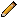 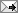  Medicine paper june 2009Q1: In kidney select the correct order of arteries:a) Renal artery > Arcuate artery >Interlobar artery > Efferent arterioleb) Renal artery > Interlobular artery > Interlobar artery> Arcuate artery > Efferent arteriolec) Renal artery > Interlobar artery > Interlobular artery > Arcuate artery > Afferent arterioled) Renal artery > Interlobar artery> Arcuate artery > Interlobular artery> Afferent arterioleCorrect Answer: dExplanation:Renal artery gives off Interlobar arteries which run between the pyramids of medulla. Interlobar arteries give off arcuate arteries which run parallel to the junction of cortex and medulla. Arcuate arteries give Interlobular branches into the cortex which in turn give rise to the afferent arterioles.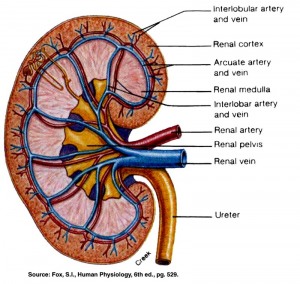 ___________________________________________________________Q2: A patient has been taking anti-tuberculous therapy for MDR-TB. His drugs regimen contains 6 drugs. The patient eventually develops difficulty in distinguishing red & green colours. Which of the following drugs is responsible for this effect?a) Amiodroneb) Pyrazinamidec) Rifampicind) Ethambutole) CiprofloxacinCorrect Answer: dExplanation:Ethambutol is one of the drugs used in anti-tuberculous therapy. Optic neuritis is an important, though rare side effect of ethambutol. If optic neuritis develops, red-green colour vision may be lost first. This agent should probably not be used in young children in whom it may be difficult to assess vision.___________________________________________________________Q3: A patient with acute blood loss, the mechanism triggered immediately would be:a) Baroreceptor Reflexb) Renin-angiotensin Systemc) Chemoreceptord) CNS ischemic responseCorrect Answer: aExplanation:Most important and quick response in severe hemorrhage such as acute blood loss is the baroreceptor reflex. Baroreceptors are present in the aortic arch (signal transmitted via vagus nerve to medulla) & carotid sinus (signal transmitted via glossopharyngeal nerve to medulla). Barorecptors respond to changes in BP as following:Hypotension àdecreased arterial pressure à decreased stretch on baroreceptors à decreased afferent baroreceptor firing à increased efferent sympathetic firing & decreased efferent parasympathetic stimulation à vasoconstriction, increase HR, increased contractility, increased BP.___________________________________________________Q4: Captopril causes:a) Hyperkalemiab) Hypernatremiac) Hypokalemiad) HypercalcemiaCorrect Answer: aExplanation: Captopril is one of the ACEI (Angiotensin Converting Enzyme Inhibitor). Major side effects of ACEIs are cough (due to increased levels of bradykinin), angioedema, hyperkalemia ,proteinuria.Hyperkalemia with ACEI therapy occurs because:Renin-Angiotensin system is a potent stimulator of aldosterone release. Aldosterone inturn conserves sodium & increases the excretion of potassium. With ACEIs, the rennin-angiotensin system is inhibited, so is aldosterone secretion, resulting in low plasma levels of aldosterone. Low aldosterone prevents the excretion of potassium, which builds up in body resulting in hyperkalemia.____________________________________________________Q5: Corneal opacities are caused by:a) Ethambutolb) Phenothiazinesc) Cholorquined) PenicillamineCorrect Answer: cExplanation:Chloroquine is commonly used anti-malarial used for the treatment & prevention of Malaria. One of its important side effects occurs in the eyes. It can cause corneal deposits, lenticular deposits & damage to the retina.______________________________________________________Q6: Which of the following is an example of a pivot joint?a) Temporomandibular Jointb) Altanto-occipital Jointc) Median Atlanto-axial Jointd) Intervertebral jointCorrect Answer: cExplanation:Pivot Joint is type of joint in which rounded or conical surfaces of one bone fit into a ring of bone or tendon allowing rotation. An example of this type of joint is between axis and atlas in the neck that is the median atlanto-axial joint in which the dens (odontoid process) of axis articulates with inner surface of the arch of atlas._____________________________________________________Q7: Which of the followings is P450 inducer?a) Isoniazidb) Phenobarbitonec) Ketoconazoled) CimetidineCorrect Answer: bExplanation: Phenobarbitone is one of the anticonvulsant. Anticonvulsants in general are inducers of Cytochrome P450 system. Others inducers of P450 are: Rifampin, Griseofulvin, Carbamazepine, Phenytoin.For inhibitors of P450 remember the Mnemonic: SICK EGgs inhibit your appetite.S: SulfonamidesI: IsoniazidC: CimetidineK: KetoconazoleE: ErythromycinG: Grapefruit juice.___________________________________________________________________________Q8: Serum Gastrin levels are increased by prolonged use of:a) H2 Receptor blockersb) Proton Pump Inhibitorsc) Antacidsd) AnticholinergicsCorrect Answer: b Explanation: The most appropriate answer is Proton Pump Inhibitors (PPI) because they irreversibly inhibit H+ /K+ -ATPase in stomach parietal cells. H2 blockers on the other hand cause a reversible block of histamine H2 receptors resulting in decreased production of H+. Since the PPI are irreversible blockers of the Proton pump they cause a more sustained decrease in H+ production. This, through positive feedback increases the secretion of Gastrin. Generally increased acid (H+ ions) causes decreased production of Gastrin & decreased acid (such as through PPI use) cause increase in Gastrin secretion.______________________________________________________________________________Q9: Gastroesophageal junction competence is increased by:a) Lying supineb) Paralysis of the diaphragmc) Use of Morphined) Use of Metoclopromidee) Increased intra-abdominal pressureCorrect Answer: dExplanation: Metoclopromide is D2 receptor antagonist that increased the resting tone of GIT, increases contractility & increases Lower esophageal junction tone. It is clinically used for Diabetic & post-surgery gastroparesis. Toxicity includes parkinsonian effects, restlessness, drowsiness, fatigue, depression, nausea, diarrhea. Contraindicated in patients with small bowel obstruction.Other option under this question actually decrease the GE junction tone.__________________________________________________________________________________Q10: Which of the followings cross placenta?a) IgMb) IgAc) IgGd) IgDCorrect Answer: cExplanation:Of all the immunoglobins only IgG is the only antibody that crosses placenta. It is main antibody in secondary response and the most abundant one. It fixes complement, opsonized bacteria, neutralizes bacterial toxins and viruses.____________________________________________________________________________________Q11: Which of the followings is increased in first response?a) IgMb) IgDc) IgEd) IgGCorrect Answer: aExplanation: IgM is the antibody produced in primary response to an antigen. IgG is the main antibody in secondary response. IgM also fixes complement but does not cross placenta._______________________________________________________________________________Q12: A woman living at a hill station has had an uncomplicated pregnancy. She is brought to the hospital at the onset of labour. An ultrasound scan is performed which shows no fetal abnormality. The baby can still have which of the following conditions?a) Transposition of great vesslesb) Patent ductus arteriosisc) Limb defectsd) Tetrology of FallotCorrect Answer: bExplanation:During fetal period, the ductus arteriosus shunts blood from the right to the left. It connects the pulmonary trunk with the aorta. Blood entering the pulmonary trunk from the right ventricle is shunted through ductus arteriosus into aorta. As the baby is born, the circulatory changes that occur also include closure of the ductus arteriosus. Closure of the ductus arteriosus is promoted by increase oxygen tension (when baby starts breathing) which decrease prostaglandin (PG) synthesis. At hill stations, the atmospheric oxygen pressure is low. A baby born and staying during the first few days of his life under such circumstances would lead to a decrease in oxygen tension and so failure of ductus arteriosus to close. Patency of ductus arteriosus can also be maintained by high PG levels such with use of indomethacin (a PG synthesis inhibitor). In summary low oxygen tension and high PG levels cause PDA.______________________________________________________________________________________Q13: ECG of a patient shows progressively increasing PR intervals followed by dropped beat. What is the condition?a) Third degree heart blockb) Mobitz Type 1c) Sinus arrhythmiad) Mobitz Type 2Correct Answer: bExplanation:Heart blocks are of three types:First degree heart block: PR interval prolonged (>200 ms) Second degree heart block: Mobitz Type 1: Progressive lengthening of the PR interval until a beat is dropped (a P wave not followed by a QRS complex). Mobitz Type 2: Dropped beats that are not preceded by a change in the length of the PR interval Third degree heart block: The atria & ventricles beat independently of each other. ____________________________________________________________________________________Q14: For good verbal communication skills which of the followings is necessary?a) Good comprehensionb) Good vocabularyc) Fluent Speechd) Competence in presentation.Correct Answer: cExplanation: This is one of the questions that only require common sense. So common sense tells us that fluent speech is an absolute requirement for good communication skills. The other three options simply don’t fit.___________________________________________________________________________________Q15: Which of the followings is not caused by parasympathetic stimulation?a) Micturationb) Miosisc) Increased GIT motilityd) SweatingCorrect Answer: dExplanation:Sweating is function of sympathetic stimulation rather than parasympathetic stimulation. In order to differentiate between parasympathetic & sympathetic effect and prevent any confusion, remember the following scenario.You go out on a street and you are greeted to a fierce lion! In this situation you would want to:Have your pupils fully dilated (mydriasis), so that you can see the maximum of the lion and be prepared for an attack. Have you heart racing(tachycardia), so that when you start running your heart is able to meet the increased oxygen demand to the muscles Stop your bowel and bladder movement (urinary retentions & decreased GI motility), because you definitely don’t want to go to bathroom right now! Increase your metabolism and sweating for optimal temperature control so that you are not feeling cold when the lion bites you! (this is just an example to remember things) Since you were met by a lion your response should be fright, fight or flight which is actually the sympathetic stuff. Everything opposite to this such as miosis, bradycardia, micturation & increased GI motility occur with parasympathetic stimulation._____________________________________________________________________________________Q16: Ejaculation is mediated by:a) Sympathetic stimulationb) Parasympathetic stimulationc) Both a & bd) Pudendal nerveCorrect answer: dExplanations:Innervation of the male sexual response is as followings:Erection: Parasympathetic nervous system (through pelvic nerve) Emission: Sympathetic nervous system (through hypogastric nerve) Ejaculation: visceral & somatic nerves (though pudendal nerve) _____________________________________________________________________________Q17: Alpha-1 receptor stimulation causes:a) Pupillary dilatationb) Increased heart ratec) Increased contractilityd) Increased gastric motilityCorrect Answer: aExplanation: Apha-1 receptor causesIncreased smooth muscles contraction, such as in arterioles where it increases TPR & so BP Increased pupillary muscle dilatation (mydriasis) Increased heart rate (choice b) & increased contractility (choice c) of heart, although a function of sympathetic system, is not mediated by alpha-1 receptors rather it is mediated by Beta-1 receptor stimulation in heart.Also increased gut motility (choice d) is purely a parasympathetic function.______________________________________________________________________________Q18: Which muscle divides the Submandibular gland into deep & superficial parts?a) Omohyoidb) Sternothyroidc) Mylohyoidd) Anterior belly of diagastricCorrect Answer: cExplanation:Submandibular gland lies in the floor of the mouth. It has two parts, a deep part and a superficial part. The gland is hook shaped. It hooks around the origin of mylohyoid muscle from the mylohyoid line on the inner suface of body of mandible. As it hooks around this muscle, the gland is itself gets divided into a deep & superficial part. See diagram below for a conceptual view.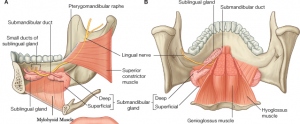 Mylohyoid Muscle & Submandibular gland_____________________________________________________________________________________Q19: A female with primary amenorrhea, webbed neck and a height of 141 cm. What would her karyotype show?a) 45 XOb) 45 XXc) 46 XXYd) 47 XYYCorrect Answer: aExplanation:Primary amenorrhea with a webbed neck and short stature( 141cm = 4’7”)is a classical presentation of Turner’s syndrome. The karyotype of Turner’s syndrome is 45 XO that is, one X chromosome is absent. Other features of Turner’s yndrome include streak ovaries (ovarian dysgenesis) and preductal coarctation of aorta. The patient is a female and has decreased estrogen and elevated FSH & LH levels.It is the most common cause of primary amenorrhea.Also in such patients there is no barr body. Since barr body is actually an inactivated X chromosome, and one X chromosome is only inactivated if one has two X chromosome. If there is already a single X chromosome, then it is not inactivated to form barr body. For this reason in Turner’s syndrome since there is only one X therefore there is no barr body._____________________________________________________________________________________Q20: A patient has difficulty closing his right eye and also has distorted facial appearance. He has damage to:a) Right facial nerveb) Right trigeminal nervec) Left facial nerved) Left trigeminal nerveCorrect Answer: aExplanation:UMN Lesion:Upper face receives bilateral Upper motor neuron (UMN) innervation while lower face receives only contra lateral UMN innervation, so that if there is an UMN lesion ther e is contralateral paralysis of lower face only.LMN Lesion of Facial Nerve:In LMN lesion of facial nerve, whole (upper plus lower) face on the ipsilateral side is affected. So if the patient is unable to close right eye (upper face part) this definitely means that there is a LMN lesion or in other words the facial nerve on the affected side is lesioned.___________________________________________________________________________________________Q21: Dose of Gentamicin is reduced in the elderly due to:a) Liver failureb) Reduced renal functionc) Decreased GI absorptiond) Decreased metabolismCorrect Answer: bExplanation:Gentamicin is one of the Aminoglycosides. In elderly like all other body functions renal function is also slightly reduced. For Aminoglycosides such as Gentamicin, remember the following three important side effects:Ototoxicity Nephrotoxicity Neurmuscular dysfunction Teratogenic Aminoglycosides are used for severe gram negative rod infections. Since they require oxygen for their uptake, they are therefore ineffective against anaerobes._________________________________________________________________________________________Q22: A patient has fracture of surgical neck of humerus. Now he cannot raise his arm above his shoulder and also has sensory loss on lateral surface of arm. Which of the following nerves is damaged?a) Musculocutaneous nerveb) Axillary nervec) Radial nerved) Ulnar nerveCorrect Answer: bExplanation:The Axillary Nerve comes off the posterior cord of brachial plexus and has a root value of C5 & C6. During its course it is accompanied by the posterior circumflex humeral artery and vein.Motor Supply: Deltoid muscle (abductor at the shoulder joint), Teres Minor muscleSensory Supply: Skin over the lower half of deltoid muscle, shoulder jointThe nerve most commonly damaged due to fracture of surgical neck of humerus is the Axillary nerve. It is a very commonly tested nerve. Commit it to memory. It supplies the major abductor (unable to raise the arm above the head) of the arm – Deltoid muscle. Also there is loss of sensation from the lower half of skin covering the deltoid (lateral aspect of arm)._________________________________________________________________________________Q23: Action of Gluteus Medius and Gluteus Minimus muscle is:a) Abduction & Medial rotationb) Abduction & lateral rotationc) Adduction & medial rotationd) Adduction & lateral rotationCorrect Answer: aExplanation:The Gluteus Medius & Gluteus Minimus abduct the thigh when the leg is fully extended. They also turn the thigh inward that is, medially rotate the thigh. Weakness of these two abductors of thigh such as due to a lesion of superior gluteal nerve (which supplies these two muscles) can result in Trendelenburg Gait._________________________________________________________________________________Q24: Thymus is derived from:a) 4th Pharyngeal pouchb) 2nd pharyngeal pouchc) 3rd pharyngeal pouchd) Tuberculum imparCorrect Answer: cExplanation:Derivatives of pharyngeal pouches:1st pouch: Middle ear cavity, Eustachian tube, mastoid air cells 2nd pouch: epithelial lining of palatine tonsil 3rd pouch: inferior parathyroid gland + thymus 4th pouch: superior parathyroid gland NOTE: It might seem strange that the inferior parathyroid glands arise from the 3rd pouch while the superior parathyroid glands arise from the 4th pouch. But this is how it is._________________________________________________________________________________Q 25: Patient after an ischemic attack has ventricular Tachycardia. Drug of choice is:a) Amiodroneb) Metoprololc) Lidocained) VerapamilCorrect Answer: cExplanation:Lidocaine is classified as a class Ib anti-arrhythmic drug. It is also used as a local anaesthetic. It selectively blocks sodium channels in depolarized cardiac cells (e.g; ischemic cardiac muscle). It is therefore considered as a first line drug in ventricular tachycardia in acute MI or after cardiac surgery. It is given through the IV route.Adverse effects of Lidocaine:high concentrations may cause bradycardia, hypotension and even asystole in 10% of patients may induce ventricular arrhythmias GI upset with nausea and vomiting CNS: parasthesiae, twitching and generalized tonic-clonic seizures ________________________________________________________________________________Q26: Apex beat is located in:a) 4th left intercostal space in midclavicular lineb) 3rd right intercostal space in midclavicular linec) 5th right intercostal space in midclavicular lined) 8 cm to the left of midline in the 5th intercostals spaceCorrect Answer: d Explanation:Apex beat is the point of maximum cardiac impulse.The normal apex beat can be palpated in the precordium , in left 5th intercostal space, at the point of intersection with the left midclavicular line. The midclavicular line lies about 8cm from the left sterna border.________________________________________________________________________________Q27: Hemophilia is:a) X-linked recessiveb) Autosomal dominantc) Autosomal recessived) X-linked dominantCorrect Answer: aExplanation:Hemophilia is a hereditary bleeding disorder that is X-linked recessive. In this disorder there is deficiency of Factor VIII. Lab findings in Hemophilia are:______________________________________________________________________________________Q28: Patient has hemoptysis & glomerulonephritis. The most probable diagnosis is:a) Wegner’s Granulomatosisb) Good Pasture Syndromec) Diabetic glomerulopathyd) SLE nephritisCorrect Answer: bExplanation:Goodpasture syndrome (GS) is the clinical entity of acute glomerulonephritis and pulmonary alveolar hemorrhage. GS is associated with anti–glomerular basement membrane (anti-GBM) antibodies. These anti-GBM antibodies produce a characteristic linear deposition along the glomerular basement membrane (GBM), one way in which Goodpasture syndrome is differentiated from Wegener granulomatosis.Hemoptysis is the most common presenting symptom in Goodpasture syndrome (GS).________________________________________________________________________________________Q29: Middle meningeal artery passes through:a) Foramen Spinosumb) Foramen lacerumc) Foramen rotundumd) Foramen OvaleCorrect Answer: aExplanation:The middle meningeal artery is a branch of the maxillary artery. It enters the middle cranial fossa through the foramen spinosum.____________________________________________________________________________Q30: Damage to middle meningeal artery causes hematoma formation between:a) Dura mater & arachnoid materb) Arachnoid mater & pia materc) Dura mater & clavariad) Pia mater & cortexCorrect Answer:Explanation:The middle meningeal artery is a branch of the maxillary artery. It enters the middle cranial fossa through the foramen spinosum and divides into anterior and posterior branches: The cranial dura mater is a thick, tough, outer covering of the brain. It consists of an outer periosteal layer and an inner meningeal layer. The outer periosteal layer is firmly attached to the skull, is the periosteum of the cranial cavity, and is continuous with the periosteum on the outer surface of the skull at the foramen magnum and other intracranial foramina.The Middle meningeal artery runs between the inner meningeal layer of dura and the the periosteal layer which is adherent to calvaria (the bony skull). Trauma or a blow to the lateral aspect of skull can result rupture of this artery and hematoma formation.Such hematoma is known as an extradural hematoma._______________________________________________________________________________Q31: Which of the following cranial nerves carry parasympathetic fibers?a) I,II, IV,VIb) III,VII,IX,Xc) V,VI,VIII,XIId) II,V,XI,XCorrect Answer: b Explanation:While the sympathetic nervous system has a spinal segment T2-L1 outflow, the parasympathetic nervous system on the other hand has a cranio-caudal outflow. So the parasympathetic system flows peripherally in 4 cranial nerves and in sacral segments of the spinal cord. The four cranial nerves that carry the parasympathetic fibers from the CNS to the periphery are:Oculomotor Nerve (III) Facial Nerve (VII) Glossopharyngeal Nerve (IX) Vagus Nerve (X) The preganglionic parasympathetic fibers in these nerves synapse in 4 peripheral ganglia located in the head and neck. These nerves are related to these ganglia as follows:Occulomotor—Ciliary Ganglion Facial Nerve—-Pterygopalatine ganglion & submandibular ganglion Glossopharyngeal—–Otic ganglion (for Vagus nerve the ganglia lie in the or near the organs like thoracic & abdominal organ that it supplies)____________________________________________________________________________________Q32: Which of the followings pass through the cavernous sinus?a) Trochlear Nerveb) Facial Nervec) Abducens Nerved) Trigeminal NerveCorrect Answer: cExplanation:The paired cavernous sinuses are against the lateral aspect of the body of the sphenoid bone on either side of the sella turcica (see figure below). They are of great clinical importance because of their connections and the structures that pass through them.The cavernous sinuses receive blood not only from cerebral veins, but also from the ophthalmic veins (from the orbit) and emissary veins (from the pterygoid plexus of veins in the infratemporal fossa). These connections provide pathways for infections to pass from extracranial sites into intracranial locations. In addition, because structures pass through the cavernous sinuses and are located in the walls of these sinuses they are vulnerable to injury due to inflammation._______________________________________________________________________________Q33: Bromocriptine causes decreased prolactin levels by acting on:a)      Dopamine receptorsb)      Cholinergic receptorsc)       Adrenergic receptorsd)      GABA receptorsCorrect Answer: aExplanation:Bromocriptine is a dopamine agonist. Prolactin is one  of the anterior pituitary hormone. It increases the synthesis & secretion of dopamine from hypothalamus. Dopamine in turn inhibits the prolactin secretion.Dopamine agonists (e.g, Bromocriptine) inhibit prolactin secretion, while dopamine antagonists (e.g, metoclopromide, antipsychotics) stimulate prolactin secretion._____________________________________________________________________________________Q34: Which of the following investigation is appropriate in Hemophilia?a)      PTb)      APTTc)       Bleeding timed)      Platelet countCorrect Answer: bExplanation:Hemophilia is an X-linked hereditary disorder due to deficiency of factor VIII (Hemophilia A) or factor IX (Hemophilia B).In general, defects in extrinsic coagulation cascade lead to an increased PT, and defect in intrinsic coagulation cascade lead to an increased aPTT.In Hemophilia (factor VIII/IX deficiency):aPTT: raised Platelet count: normal Bleeding count: normal PT is also normal because there is no deficiency in extrinsic coagulation cascade. NOTE:PT tests for function of factors I, II, V, VII,  XaPTT tests for function of all factors except  VII & XIII_______________________________________________________________________________________Q35: Drug used of mountain sickness:a)      Scopolamineb)      Frusemidec)       Acetozolamided)      DimenhydrinateCorrect Answer: cExplanation:Acetazolamide is a carbonic anhydrase inhibitor. It causes NaHCO3 diuresis & reduction in total body HCO3 stores. Clinically it is used for Glaucoma, urinary alkalinization, metabolic alkalosis & mountain sickness. Toxicity results in hyperchloremic metabolic acidosis, neuropathy, NH3 toxicity, sulpha allergy._________________________________________________________________________________Q36: Which causes decreased gastric motility?a)      Magnesium hydroxideb)      Aluminium hydroxidec)       NaCO3d)      CaCO3Correct Answer: bExplanation:To remember which causes what, remember the following mnemonic:Aluminimum amount of fecesMg: Must go to bathroomNOTE: More coming soon(everyday new questions will be added)……………….visit often or bookmark this page.MEDICINE Q's July 07 Part-11) What structure is located superio-posterior to pituatory fossa
Mastoid air cells
Ethmoid sinus
Sphenoid sinus

2) Which Lung function Test is diagnostic of Asthma?
FEV1
FVC
FRC
RLC

3) Bee sting, shock like condition of a child, flushed, what mechanism is involved
Type 1 reaction
Type 2
Etc

4) What sensory receptors sense VIBRATION?
Pacinion corpuscles
Ruffini
Etc

5) Cause of anemia in Pregnancy
Fall in Hb
Decreased heme
Volume Expansion.

6) Cut to the postero lateral area of FOREARM near the head of Radius, a nerve is cut, cant appose thumb, no sensory loss, difficulty (I guess extending) thumb, injury to
Radial
Median
Ulner

7) Structure not passing through FLEXOR RETINACULUM of forearm
Ulnar nerve
Median Nerve
Flexor policis longus
Etc

8)Cause of SQUAMOUS METAPLASIA in a 38yrs old lady
Multiparity
HSV infection
IUCD

9) Mild CCF symptoms, Monotherapy to be prescribed
ACE-I
Thiazide
Frusimide
Ca Channel blockers

10)Pregnancy Induced Hypertension, Rx?
Methyldopa
11) Side Effects of ACE inhibitors
Hyperkalemia
HypoKalemia
Hypercalemia
Hypocalcemia

12)BARRETT’S Esophagus, whats the cause?
Loss of Myenteric nerve plexus
Failure of relaxation of LES

13) Which is not a branch of VAGUS
Lacrimal Nerve

14) Volume of Distribution, Defination?

15) First pass Hepatic Metabolism, Basic concept.

16) Branches of BASILAR Artery

17) Vertebral Artery Branches. Like, which is a branch of it.
(Circle of Willis was a hot thing this time, more than 3 Q)

18)Which of these form Circle of Willis
Post communicating artery
Vertebral A
Basilar A

19) RENIN ANGIOTENSIN System
Mechanism of Aldosterone release, the basic concept.

20)Body concerves body water by
ADH release
Cortisol release
Aldosterone

21) METAPLASIA, Defination.

22) HYPERPLASIA Definition.

23) VOLUME DEPLETION, Which mechanism is activated
Renin angio aldo system
ADH
Etc

24) Which drug has a n ATROPINE LIKE ACTION
Physostigmine
Scopolamine

25)Old obese Diabetic, newly diagnosed, choice of Rx?
Biguanides
Biguanides plus sulphonylurea
Insulin

26) BARRETT ESOPHAGUS can lead to:
Adenocarcinoma esophagus
Adenocarcinoma Stomach
Sq carcinoma Esophagus
Stricture

27) Location of PSEUDO STRATIFIED SQUAMOUS Epithelium

28) STRATIFIED SQUAMOUS Epithelium, characters

29) Pseudo Stratified COLUMNER CILIATED Epithelium, Location?

30) Histological section of a lymphoid tissue, a cortex and a medulla seen, and some ?ducts visible, Identify.

31) Which cells cannot PHAGOCYTOSE
Kuffners cells
Mast cells
Monocytes
Polymorphs

32) SENSORY RECEPTERS in Joints

33) Complement system is activated by the interaction of ?some factor with
A (cant remember the options)
B
C

33) Most Important use of ECF
Excretion of CO2 from body
Electrolyte exchange
Cell nutrition

34) Reasons for susceptibility to infections in AIDS
Decrease in CD4 count
CD8

35) HAIRY LEUKOPLAKIA is seen in
Fungal infection
HIV
Etc

36) Following PARTIAL HEPATECTOMY, remaining part can regenerate in
10 days
15-25 days
5 weeks
7 weeks

37) Which drug binds to COX-2 recepters and not to COX-1
Aspirin
Indomethacin
Piroxicam
Meloxicam
Ibuprofen

38) What is transmitted through corpus callosum.

39) What is the result of a lesion at the OPTIC CHIASMA

40) What structure is Not related to OPTIC TRACT?
Lateral Geniculate body
Medial ~

41) Area of brain affected in BITEMPORAL HEMIANOPIA

42) CSF pressure is increased when what structure is blocked :
Internal Jugular vein
Common carotid

43)Functions of CEREBELLUM

44) Venous drainage of the HEART
Anterior cardiac sinus
Inferior vena cava
Cardiac vein

45) RIGHT HEART BORDER is formed by
RA
RA+SVC
RA+RV

46) CIRCUMFLEX ARTERY supplies
LA LV
Apex
LA
L auricle

47) Whats correct regarding HEART?
Atria and Ventricles contract simultaneously.
Contraction starts from Left apex
Left Atria is 3 times larger than Right atria.
Left atria is 1st to contract
Excitation passes from Atria to Ventricles directly.

48) What structures are present in the free border of the LESSER SAC
Cause of abdominal angina, occlusion of:
Superior Mesenteric A
Inferior Mesenteric A

49) Lymph Nodes involved in Ca CERVIX are?

50) Ca Cervix is caused by:
IUCD
HSV
HIV

51) Sympathetic stimulationof Beta recepters causes
Bronchial dilatation

52) Mix lesion of loss of pain and Temperature of one side and Proprioception of the other side, whats the cause/where is the lesion.

53) In Cervical part of spinal cord, whats deficient?
Grey matter
White matter
Anterior Horn
Lateral horm
Posterior horn.

54) In REM sleep, the following happens:
Dreams
Sleep Walking.

55) Lesion in the Broca’s area:
Can’t write
Can’t speak except in few words

56) Surfactant:
Decreases compliance
Decreases when alveolar size decreased
Has a low turnover rate

57) An athlete at rest:
Increased Stroke rate
Increased cardiac output
Increased Heart rate

58) H-K-ATPase pump is blocked by
Omeprazole
Cimetidine
Bismuth

59) Murmur of MS best heard at
Apex
Tricuspid area
Etc

60) In Hypertension, Renin release is mediated by
Renal artery dilation
Na in distal limb loop of Henle

61) Vasodilation is mediated by
Histamine

62) Tidal Volume is a part of which capacity

63) Pneumoconiosis, whats the differenciating lesion
Fibrosis
Pleural plaques

64) Mesothelioma:
Pleural Plaques

65)Asthma, which investigation is diagnostic: (BRS-Physio Page 136 to confirm)
Decreased Fev1
Decreased FRC

66) Thellasemia, Where is the defect – in Heme or Globin

67) CCF, raised Ph, carbon dioxide 44mmhg, Hco3 raised.
Whats the metabolic disorder.

68) Histology of nephron, which part is in the medulla
Loop of Henle
Collecting duct

69) Infusion of I/V dextrose, how will body respond
Decrease in insulin release
Increase in Glucagon
Cortisol release
Somatostatin release

70) Bone lesion in the elderly, bone matrix is being eroded, which hormone is responsible

71) CRF, Hypertension, which of these changes CANNOT happen:
Raised Potassium
Decreased Calcium
Decreased Hb
Decreased Po4

72) Release of ADH happens under what circumstances,
(Basic concept)

73) Acid is released in stomach when
Proteins are ingested
Fat
Carbohydrate

74) Crohn’s disease, differenciating lesion from UC:
Perianal disease
Etc

75) Appendicitis, on lab test major finding :
Raised TLC
Water levels in R Iliac fossa

76) Polypeptide hormone:
Growth Hormone
And 4 steriod hormones mentioned

77) Protein synthesis in secretory cells:
RER
SER
Golgi A

78) Peroxisomes release:
Hydrolysing enzymes

79) Hormone/s responsible for BREAST ATROPHY
E
P
E+P

80) Dumb Question>>
Which Hormone is responsible for respiration during the leutinisation phase
FSH
LH
E (Do leave a comment if you think this Q makes any sense)
P
LH

81) Hashimoto’s Thyroiditis (Scenario given), whats the cause?

82) Pheocromocytoma, whats the treatment?
Alpha blockers
Beta blockers
Both Alpha+ Beta.

83) Hypertension, Increased Na, Decreased K, whats the reason
Ans: Hyperaldosteronism

84) Non Anionic Gap Metabolic Acidosis is seen in

85) Effects of Insulin on body fat deposits/metabolism

86) Gametogenesis

87) Modes of inheritance, ( 2+ questions were there) Like which is what. Autosomal Dominant was asked

88) Autosomal Recessive disorders are:

89) Wheat contains which vitamin/mineral

90) Child having diarrhea, has been on glutin free diet for 8-10 days. Whats the diagnosis
Shigella
Whipples
Celiac disease

91) Young girl with emlarded clitoris
Androgenital syndrome
Down
Etc

92) An old man hit by car bumper> #fibula, which nerve is affected.
Ans: common paroneal

93) Knee fully extended, in a locked-in position, which nerve is affected.

94) Right foot in the air, Left pelvis sinks down, which nerve is affected?
L Superior Gluteal Nerve (correct)
R Superior Glut
L Inferior Glut
R Inferior Glut

95) About Ca Colon,
Right sided present early
Cause is increased fat intake, low fibre (correct)

96) Man, previously had a disorder in U bladder, now came for follow up and is found to have Ca, whats the cause:
Nitrosamine
Schistosoma

97) Lateral quadrant of breast drains into which group of Lymph node.

98) CA anterior 2/3 tongue, which group of lymph nodes are involved:
L anterior superior submandibular
R
L Post Sup submandibular
R post sup submandibular.

99) Chorda Tympani, course.
Option: joins lingual nerve when exits skull.

100) About Lacrimal gland,
Is located in lacrimal fossa on the lateral side
Both glands drained by single duct.

101) Lacrimal duct opens at:
Superior
Inf
Middle
Spheno ethmoidal recess

102) In pure motor stroke, which area is involved

103) Functions of Corpus callosum, Globus pallidus, Putamen.

104) A patient on a psychiatric drug, side effects mentioned, which drug is responsible.
Clorpromazine
SSRI
Etc

105) A man, around 35 brought to emergency, sweating, salivation, Heart rate 45, BP 60/40, whats the treatment.
Atropine (correct) (Organo phosphate poisoning.)
Lignocaine
Digoxin

106) This area is normally resonant to percussion
2-4 Intercostal space on Right
2-4 Intercostal space on Left
5-6 I/c space on Right
5-6 I/c space on

107) Boy, age 10, history of trauma to chin 2 years ago presents with inability to open mouth fully, cause?
Sub mucous fibrosis
Misplaced Injection
Ankylosis of TM joint

The Q's below are courtesy of 'Dr Daffodil'.

108) Vitamin raised in disturbed homocystine metabolisma.B1.b.B6c.B12
109)Vit B 6 involve ina.oxidationb.reductionc.Carboxylation
110) End product of Purinea.uric acidb.urea
111) Miscellesa. contains more Triglyseridesb.absorb fats in duodenum
112) Chemotherapy causesa.degenerationb.apoptosis

113) Corpus callosum containsa.commisural fibersassociation fibers
114) Aphasia a.paralysis of muscles of palate/toungueb.due to damage of frontal cortex in dominant hemisphere
115) Tabes dorsalis causes bladder incontinence due to a.Atonic bladderb.automaticc.neuropathic
116) Dopamine regulates a.Prolactineb.Somatostatin
117) Neurotransmitter related to emotionsa.ACHb.Norepinephrinc.glutamted.Dopamine
118) Proencephalin is abnduntly found ina.Basal ?Gangliab.Cerebellumc.Thalmus
119) Regarding pul. circulationa. resistance is (dont remember % or ratio) less than systemic circulation
120) During Ventricular ejectiona. min pressure difference b/w Lt. Vent. and Aorta
121)Facial nerve/chorda tympani?( dont exactly remember)a. supply mucus membrane of int. earb.gives secretomotor fibers to Parotid gland
122)Disease of cervix inolves lymh nodesa.Int. illiacb.Int. n ext. illiacc.depp inguinald.Para aortic
123) prostate CA which lymph nodes be involveda.Int.illiacb.Para aorticc.Deep Inguinal
124) Radiotherapy effect the most a.ovaryb. Ut. tubesc.uterusd.cervix
125)CSF showing raised neutro,proteins ,low glucose .which drug to givea.ceftriaxoneb.rifampicin
126) Insensible lossoesa.200-400b.500-600c.800-1200127) Pri. opsonin in classic pathwaya.C5ab.C3ac.IgGd.C3b Medicine JUNE 2008Contributed By Dr Noman Butt.

1) If a person came to u with infertility and azospermia what would be the best test
a) FSH+LH b) prolactin c) buccal smear d) LH e) testosterone 

2) whats Hb H disease??
a) omission of 3 alpha chains of Hb
b) presence of barts hemoglobin
c) requires frequent blood transfusion 
3) which one is not the part of brainstem?
a) pons
b) cerebral peduncles
c) cerebellum
d) superior colliculus
e) mesencephalon 
4) Radiation affects/causes injury to......
a) cell membrane
b) nucleus
c) cytoplasm
d) mitochondria 
5) cerebellar lesion causes
a) adiadokinesia
b) sensory loss
c) motor weakness
d) hypertonia 
6) ovarian ca metastasizes early to......
a) lung
b) peritoneum
c) stomach
d) opposite ovary 

7) Isthmus of thyroid gland lies against the tracheal rings:
a) 1st and 2nd
b) 2nd and 3rd
c) 3rd and 4th
d) 4th and 5th
e) 5th and 6th 

8) Lymphoid nodules are not present in
a) spleen
b) thymus
c) tonsil
d) peyers patches 

9) Most common Souce of pulmonary emboli
a) femoral vein
b) popliteal vein
c) periprostatic veins
d) periovarian veins
e) superficial saphenous vein 

10) A lady suffered an injury in a RTA and became unable of flex both her leg and thigh. The muscle most likely affected
a) Biceps femoris
b) Rectus femoris
c) Semimebranosus
d) sartorius
e) semitendinosus 






11) A child sufferd from repeated episodes of mild jaundice. Diagnosis after his labs showed unconjugated hyperbilirubinemia
a) Dubin johnson syndrome
b) Bile duct obstruction
c) Gilbert syndrome
d) Rotor syndrome 

12) A child aspirated a peanut. In which lobar bronchus it must have lodged
a) Left upper
b) Right inferior
c) rt middle
d) rt superior
e) left inferior 

13) Left 7th bronchopulmonary segment is called
a) lateral basal
b) anteromedial basal
c) lingual lobe
d) apicoposterior
e) posterior basal 

14) The following does not have an associated valve
a) superior vena cava
b) inferior vena cava
c) coronary sinus
d) aorta
e) pulmonary trunk 

15) The following is not present in relation to Posterior relations of left kidney
a) quadratus lumborum
b) psaos
c) colonic flexure
d) diaphragm 

16) Normal quiet expiration is brought about by contraction/recoil of
a) diaphragm
b) elastic tissue in thoracic and lung wall
c) abdominal muscles
d) sternocleidomastoid 

17) A child died of severe pneumonia. At autopsy, the lung shoed Warthin- fikelendenberg cells with many nuclei. causative organism:
a) Ebola virus
b) CMV
c) measles virus
d) rubella virus
e) pneumocystis carinii 

18) The following disease most severely affects the esophageal phase of swallowing
a) myasthenia gravis
b) scleroderma
c) poliomyelitis
d) stroke 

19) The normal esophagus is
a) 10 inches in length
b) lies entirely in the thoracic cavity
c) consists entirely of skeletal muscle 

20) A 26 yr old girl 28 week of gestation developed vomiting...bilirubin 20mg/dl,SGOT 272 and SGPT 220 .2 weeks back she went to meet her parents in a remote village. she has no history of any blood transfusion or past surgery.whats her diagnosis
a) hepatitis A
b) hep B
c) hep c
d) hep d
e) hep e 

21) Genes are
a) intron
b) exon
c) DNA
d) RNA
e) ribosome 

22) Lymphatic drainage of medial quadrant of breast
a) axillary
b) internal memory lymph node 

23) Renal excretion of a drug
a) depndnt on GFR
b) ...... 

24) Menopause is associated with
a) low estrogen and high FSH and high LH
b) low estrogen and high FSH and low LH
c) high estrogen and low FSH and LH
d) low estrogen and normal FSH and LH 

25) A 20 yr old girl with type 1 diabetes is brought to emergency in semi comatosed condition. An injection of insulin given to her will raise her
a) blood sugar level
b) pH of blood
c) urinary excretion of ketones 

26) Which one of the Following is terratogenic
a) alcohol
b) coffee
c) heroin
d) Phenothiazine
e) tobacco 

27) Lamia propria of vagina is made up of
a) collgen fibres
b) reticular
c) elastic......

28) Which of the following is not forming double peritoneum layer
a) broad ligament
b) suspensory lig
c) mesovarium
d) mesosalpinx
e........ 

29) Richest in triglycerides
a) chylomicrons
b) LDL
c) VLDL
d) HDL

30) At the end of a marathon race, a person has 
a) high insulin and low glucagon
b) high glucagon and high insulin
c) high glucagon and low insulin
d) high cortisol

31) A pts GFR dropped from 100 to 20. If the serum creatinine was 1 with GFR 100ml/min, the new serum creatinine would be
a) 0.5
b) 2.0
c) 5.0
d) 30
e) 20

32) Target tissue of Rickettsia??
a) endothelial cells
b) nervous tissue
c) macrophages
d) muscle cells
e) blood cells 

33) Most effected organ by dental radiology-
a) brain
b) thyroid gland
c) lungs
d) heart 

34) Which nerve is most likely to damage during 3rd molar surgical removal?
a) mandibular nerve
b) inferior alveolar nerve
c) lingual nerve
d) baccal nerve

35) A patient presented to emergency in a semicomatosed condition after an RTA with multiple long bone fractures with BP 80/50 mmHg. What will u do?
a) volume replacement
b) oral airway
c) tracheostomy
d) splinting of fractures
e) 

36) Which of the following drugs is proved to be beneficial in the treatment of Subdural haematoma?

a) Atenolol
b) nifedipine.
c) losartan
d) nimodipine 

37) Which of the following tumors in children is due to gene amplification?

a) Neuroblastoma
b) retinoblastoma
c) Wilms tumor 


38) Chronic diarrhea can be due to
a) giardiasis
b) crohn’s disease 

39) A patient presented with sore throat & fever. blood picture shows atypical lymphocytes. diagnosis is
a) aids
b) infectious mononucleosis 

40) Changes in V1 & avf indicates
a) anterior wall MI
b) inferoir wall MI 

41) A Patient presented with cysts in liver,cause can be
a)teania solium
b)teania echinococccus 

42) 3rd heart sound is due to
a) rapid ventricular filling
b) AV valves closure 

43) Following is responsible for CNS myelination 
a) shwan cell
b) oligodendrocyte 

44) Pt presented in emergency in unconcious sate,,,resport indiactes hematoma in right parietal region, cause is
a) internal carotid artery
b) basilar artery
c) middle cerebral artery 

45) Functional residual capacity
a)can b measured by spirometry
b) RV+ERV 

46) A Diagnosed case of emphysema presents in emergency with dyspnea, examination shows decreased breath sounds & hyper -resonance,investgation to evaluate cause is
a) chest x-ray
b) ABG'S 

47) In adults, spinal cord ends at level of
a) L1
b) L3
c) L2 

Perhaps it was middle meningeal artery in the above question 

48) Upper end of esophagus is at the level of
a) C6
b) C7
c) T1 

49) Fluid having 0.5gm protein/dl
a) CSF
b) Lymph
c) plasma
d) serum 

50) Severe blood transfusion reaction will occur 
a) A+ given to A-
b) AB+ given to O+ 

51) In achlasia cardia, there is 
a) Decreased resting tone of LES
b) Increased no of ganglia in myenteric plexus
c) Decreased no of ganglia in myenteric plexus 

52) Renal clearnace 
a) depends on GFR
b) decrease in infants 

53) Cerebellum lesion can cause
a) adiadokinesia
b) static tremors
c) hypertonia
d) sensory loss in body 

54) A patient presented in the ER with an acute onset of severe chest pain radiating towards the left arm and jaw with a BP of 130/80 mm of Hg.ECG shows ST segment elevation; cardiac enzymes are normal.What is the diagnosis?

a) Acute MI
b) Ruptured Aortic Aneurysm 

55) A patient presents with scanning speech & intention tremors, lesion is in
a) cerebellum
b) basal ganglia 

56) There were 2 or 3 questions regarding acid-base balance but dont rememer the values.. 

57) Increase level of erythropoetin is seen in
a) lung carcinoma
b) renal CA
c) cerebellar tumor 

58) A young 20yr old guy while climbing stairs had sudden sharp Rt sided chest pain. Cause
a) ventilation-perfusion mismatch
b) blockage of pulm capillary
c) Fall in PO2
d) Fall in atm pressure
e) ……..

59)A pt. on MAO inhibitor is given 1st dose of barbiturate will develop
a) coma 
b) insomia 
c
d 

60) A lady in 3rd trimester comes with hypertension and edema . she has history of seizures . the treatment of choice will be 
a) MGSO4
b) methyldopa
c) clonidine 

61) Which of the following develop from endoderm ?
a)
b) gonads
c)
d) palatine tonsil 

62) Cannon wave is associated with
a) tricuspid regurgitation
b) complete heart block

63) Which of the following property prevent heart muscles from tetanization?
a) rythymicity
b) prolong refractory period 

64) A pt. comes to emergency with severe SOB for 4 hours,ecg shows ST elevation , serum cardiac enzymes are not raised , the most likely diagnosis is 
a) MI
b) pulmonary emboli
c) retrosternal goiter

65) Jaw angle is innervated by 
a )
b)
c)

66) pH 7.3 , pCO2 30 ,hco3 18 , pt. most likely to have (exact scenario not memorized)
a) 
b) 

67) Half life of a drug is 2 mins , how long it'll take to reach steady state concentration?
a) 4 mins
b) 9 mins
c) 16 mins

68) The pt. is suffering from UTI , the diagnosis is confirmed by 
a) urine culture
b) blood culture
c) urine + blood culture

69) The most potent stimulant for erythropoietin?
a)
b) hypoxia 
70) The true statement about growth hormone is
a) 
b)
c)
d ) its a polypeptide Medicine October 2007Q.1 Paracetamol..... 

a) increases PT
b) its overdose causes Nephrotoxicity
c) is a poor anti-inflamatory
d) is more stronger than codeine
e) causes met-Hb.emia more frequently than Phanacetin

Q.2 ATN is associated with...

a) Hyperkalemia
b) conc. urine in initial stages
c) increase in s.urea but normal s.creatinnine
d)

Q.3 Congenital cataract is associated with

a) chiken pox
b) chromosomal abnormality
c) small pox
d) Rubella

Q.4 MS is characterized by...

a) Lewy bodies
b) Patchy demylination & white fiber gliosis
c) axonal neuropathy
d)

Q.5 All of the following have ability of phagocytosis EXCEPT 

a) Microgila
b) Lymphocytes
c) Kuffer cells
d) Neutrophils

Q.6 Pulmonary Arterial pressure increases with..

a) Essential HPTN
b) Sympthatic stimulation
c) Nitroglycerine
d) Excercise
e) Hypoxia

Q.7 in an Asthamtic female,immeditae treatment of HPTN during intra-operative HPTN, is
a) sublingual glycerine trinitate
b) intra.venous nitroglycerine
c) propranalol
d)

Q.8 During giving local anaestheia, the long needle goes far into greater palatine canal,causing anaesthesia of an autonomic ganglion,as a result along with dryness of nasal mucosa also occurs

a) decreased secretions of Parotid
b) decreased secretion of Submandibular & sublingual glands
c)

Q.9 Tissue which has in-ability to replace dead cells

a) Heart
b) Kidney
c) Liver
d) Bone
e) Bowl Mucosa

Q.10 Non-essential amino acid includes

a) Leucine
b) Iso-leucine
c) Methionine
d) Tyrosine

Q.11 Metabolic Alkalosis is caued by
a) Chronic Hypoventilation
b) Pancreatic Fistula
c) hyperglycemia
d) ATN

Q.12 Glucronide conjugation of drugs
a) causes inactivation of drug
b) is Type 1 reaction
c) makes drug insoluble in water
d) increases its effects

Q.13 A patient having generalized body weakness & numbness,
on investigation he is having Un-conjugated Bilirubinemia,
Hb= 7.4 md/dl MCV..> 120 fl,
the anemia is due to ....
a) Hemolysis
b) Vit B 9 def.
c) Vit B 12 def.
d) Hypersplenisim

Q.14 Tissue with Dual autonomic supply but not reciprocal suuply is
a) Skin
b) Blood vessels
c) Pupil
d) Salivary glands
e) Ciliary muscle

Q.15 Cause of joint pain in Deep sea divers
a) arterial embolism
b) venous embolism
c) DIC
d) thromboembolism

Q.16 In summer,in a fasting man the cause of concenterated urine is
a) Skin
b) Blood vessels
c) Pupil
d) Salivary glands
e) Ciliary muscle

Q.15 Cause of joint pain in Deep sea divers
a) arterial embolism
b) venous embolism
c) DIC
d) thromboembolism

Q.16 In summer,in a fasting man the cause of concenterated urine is
a) ADH
b) No Oral intake
c) Aldosterone
d) increased sweeting

Q.17 A 35 yr old man is having bilateral ptosis of eye during evening since last few weeks,the confirmatory test of the diagnosis will be
a) Tensilon Test
b) Ach Receptor Antibody Test
c) blood culture
d) CT scan Brain

Q.18 if a High Dextrose water is infusion given to a person,it inhibits
a) Cotisol
b) ADH
c) Aldosterone
d) Insulin

Q.19 Parasympthatic supply of Sigmoid Colon is
a) Sacral segments S2,S3,S4
b) Pelvic splanchnic Nerves
c) vagus nerve
d)

Q.20 which does not take part in inflamatory reactions
a) Adrenaline
b) Histamine
c) 5-hydroxy tryptamine
d) Dopamine

Q. 21 Parietal & Visceral Pericardium is supplied by
a) Phrenic Nerve
b) Sympthatic Nerves
c) Vagus neve
d) Cardiac Plexus

Q.22 A young man had sinjury to the neck with sum sharp object,3 yrs ago,
Now he notices a bulging swelling above the clavicle on sneezing & coughing,
this swelling most probably due to...
a) Injury to deep fascia of neck
b) demage to supra-pleural membrane
c) Un-united first Rib Fracture

Q.23 Middle meningeal artery if ruptured while meinges are intact,the Haemorrhage will be
a) Epidural
b) Subdural
c) Intracranial
d)

Q.24 Dorsal Rami of the cervical nerves innervates
a) Abductor Pollices
b) Extensors of Limbs
c) Extensors of Trunk
d) Stabilizers of Shoulder

Q.25 Muscles of Hand supplied by
a) ventral rami of C-8
b) Ventral branches of T-1
c) Median Nerve
d) Ulnar Nerve
e) Radial Nerve

Q.26 A person has sharp knife injury to upper medial aspect of arm,
after which He is unable to Flex his elbow & having loss of cutaneous sensations on lateral aspect of forearm,
the nerve injured is
a) Median Nerve
b) Axillary nerve
c) Radial Nerve
d) Musculocutaneous Nerve

Q. 27 A Transplant from identical twin is
a) Allograft
b) Heterograft
c) Homograft
d) Isograft
e) Xenograft

Q.28 Therapeutic Index of a drug indicates its
a) Effectivity
b) Efficacy
c) Potency
d) Toxicity

Q.29 Pharmakokinetic interaction among drugs is examplified by :
a) Shortening of action of Procaine by Adrenaline
b) increase peripheral toxicity of Levodopa with Carbidopa
c) increase toxicity of Methotrexate by Aspirin
d) prevention of Nitroglycerine induced tachycardia by Propranolol
e) blokade of acetylcholine receptors by atropine

Q.30 A 30 years old 75 kg Diabetic man with recent diagnosis of Hypertension,
On ECG : Left Ventricular Hypertrophy
s.Urea -- 20 mg/dl s.Creatinine -- 0.7 mg/dl
s.Uric Acid-- 7.5 mg/dl s.Na -- 140 mmol
s. K-- 2.5 mmol s.Cl --- 103 mmol
s.HCO3 -- 23 mg/dl 24 Hr Urinary Proteins-- 30
& Fasting BSL--- 80 mg/dl
The cause is.......
a) Essential HPTN
b) Diabetic Nephropathy
c) Pheochromocytoma
d) Addison Disease
e) Primary HyperAldosteronism

Q.31 Acute Tubular Necrosis is characterized by
a) Hyper-kalemia
b) Initially concenterated urine
c) Metabolic Alkalosis
d) s.Urea is increased & s.creatinine is normal

Q.32 GFR is measured by clearance of
a) Inulin
b) Creatinine
c) Urea
d) Glucose

Q.33 Sarcoidosis is diagnosed microscopically by
a) Granuloma with Asteroid
b) Non-caseating Granuloma
c) Caseating Granuloma
d) Macrophages & Giant cells

Q.34 Multipule sclerosis is characterized by...
a) Lewy Bodies in Neucleus
b) Ptachy demylination with white fiber gliosis
c) Axonal degeneration
d)

Q.35 What is INAPPROPRIATE about Vagus Nerve..
a) its longest Cranial Nerve
b) passes in between IJV & ICA
c) passes posterior to Carotid Sheath
d) Gives Recurrent Laryngeal Nerve
e) gives Superior Laryngeal Nerve

Q.36 Thymus is
a) Rich in Lymphocytes
b) Present at birth but shorly regree after birth
c) derived from 4th Pahryngeal Pouch
d) is a part of Thyroid
e) Lies posterior to Trachea

Q.37 True statement about Down Syndrom is
a) Trisomy 23
b) contains single X chromosome
c) more chances with increasing maternal age

Q.38 Kleinifilter syndrome
a) contains single X chromosome
b) less chances of Mental retardation
c) phenotypically female

Q.39 Following is Autosomal Dominant Disorder
a) Phenylketonuria
b) Hereditary Spherocytosis
c) Hemophilia A
d) Cystic Fibrosa

Q.40 At 35 weeks of Gestation,in sample taken from amniocentesis,
there is increased Alpha-Fetoprotein,its most probable cause is..
a) Down syndrome
b) Turner syndrome
c) Spina Cystica
d) Hydrocephalous
e)

Q.41 Thoracic Duct....
a) recieves Lymph from both right & left sides
b) lies in posterior mediastinum
c) passes just right to the thoracic aorta
d) extends from upper abdoment to neck
e) has a dilatation called Cisterna

Q.42 Rate of passage of food in esophagus depends upon
a) Gravitational Force
b) Neuromuscular excitation different @ upper & lower oesophagus
c) progressive peristalsis in esophagus
d) Acidity

Q.43 @ Leprotomy Retroperitoneal Abscess was found,the site woud be
a) Stomach
b) Sigmoid Colon
c) Transverse Colon
d) Ascending Colon
e) Small intestine

Q.44 Source of Estrogen & Progesterone in last trimester is
a) Chorionic Villus
b) Placenta
c) Overy
d) Adenohypophysis
e) Corpus Leuteum

Q.45 A patient having Facial deviation along with loss of sensations on anterior 2/3 rd of tongue,the leision lies in
a) Facial Canal
b) Internal auditary meatus
c) Facial Nerve Nucleus
d) Stylomastoid Foramen

Q.46 All are the branches of Vagus nerve EXCEPT
a) Auricular
b) Lacrimal
c)Pharyngeal
d) Recurrent Laryngeal

Q.47 Following nerve lies in the Cavernous Sinus
a) Opthalmic
b) Occulomotor
c) Abducent
d) Trigeminal

Q.48 In a Pituitary Adenoma,the Bitemporal Hemianopia occurs due to leison of
a) Central part of Optic chiasma
b) Optic Nerve
c) Optic Tract
d) peripheral Part of Optic chiasma
e) Lateral Geniculate body

Q.49 Muscle of Forced Expiration is
a) Internal Intercostal
b) External Intercostal
c) Sternoceidomastoid
d) Scalenus Anterior
e) Scalenus Medius

Q.50 Na Retension is associated with
a) Dehydration
b) increase ADH
c) Decreased Aldosterone
d) Heart Failure
e) Hyperthyroidism

Q.51 Von-Willebrand Disease is
a) Autosomal Dominant
b) Autosomal Recessive
c) in some family members asoociated with Factor IX deficiency
d) in some family members associated with normal Factor IX

Q.51 A male wd A+ (Ao,DD) Blood group, married to a female having
B+ (Bo,Dd ) blood group,children can have all blood gp EXCEPT
a) AB +ve
b) AB -ve
c) A + ve
d) B +ve
e) O -ve

Q.52 Vital Capacity
a) measured directly by Spirometry
b) is decreased in some Lung diseases
c) is the sum of Tidal Volume+ERV+IRV

Q.53 When a branch of Pulmonary Artery is blocked by embolus,following Lung function increases
a) Alveolar Co2
b) Alveolar O2
c) Pulmonary artery O2
d) Pulmonry artery Co2
e) Ventilation Perfusion

Q.54 Difference between Adenoma & Hyperplasia is
a) increase in size of cell
b) increase in No. of cells
c) Capsule
d)
Q.55 In a CLD patient presenting with Haematemesis,the preferred immediate treatment is
a) Octeriotide
b) Vit K
c) formed Platelet Conc.
d) PPI
e)whole blood
Q.56 Among most important initial steps in apoptosis
a) Activation of Bcl-2 Receptors
b) Activation of Caspases
c) Water influx into the cell
d)
Q.57 After a trauma, a person has inability to stand from sitting position,
the nerve demaged is
a) Infragluteal
b) Supragluteal
c) Schiatic
d) Femoral
e) Obturator

Q.58 About K - Regulation , following is correct
a) K is 98% in the cells
b) normally completely reabsorbed in Distal tubule
c) increase water affects K-balance
d) decrease in D.K

Q.59 A man with persistant fits without regaining consciousness for 30 minutes,
the immediate treatment is with
a) Carbamazepine
b) Valporate
c) Lorazepan
d) .......
Q.60 An unconsious man with pin-point pupils not responding to Naloxone,the probable cause is
a) Heroin
b) Hasheesh
c) Morphine
d) Phenobarbitone

Q.61 Stomach gets its arterial supply from all EXCEPT
a) Ceiliac artery
b) Splenic Artery
c) Superior Mesenteric Artery
d) Hepatic Artery

Q.62 The Hormone which stimulates release of HCO3 from Pancreas without stimulating pancreatic enzyme secretions,is
a) CCK
b) Secretin
c) Gastrin
d) Pepsin
e) Mucin

Q.63 Supra-Renal Gland arterial supply
a) recieves all braches directly from Aorta
b) recieves blood from 3 sources
c) recieves branches from both renal arteries
d) recieves blood from inferior phrenic artery

Q.64 Stenson's duct
a) arises from posterior surface of Parotid
b) pierces the Buccinator muscle
c) opens in the oral cavity against ....

Q.65 Which infection is not caused by DNA virus
a) Chicken Pox
b) Herpes Simplex
c) Herpes Zoster
d) Mumps
e) Small Pox

Q.66 On examination of a female,a plaque like leision seen on Postero-superior aspect of Vagina,it is
a) Squamous Cell CA
b) Adenocarcinoma
c) Rhabdomyosarcoma
d) wart

Q.67 About CSF most appropriate statement is
a) it is ultrafilterate of Plasma
b) has more glucose than blood
c) has cushioing effect
d) absorbed in Choroid Plexus

Q.68 On standing from a sitting position,@ apex of lung there is increase in
a) Blood Flow
b) Ventilation
c) pO2
d) pCO2

Q.69 Metastatic Calcification occurs mostly in
a) Kidney
b) Bone
c) Lung
d) Intestine
e) Pancreas

Q.70 Basal Cell Carcinoma involves
a) Buccal Mucosa
b) Hard Palate
c) Soft Palate
d) Lower Lip
e) Oral Cavity

Q.71 A female underwent Gastrectomy for Zollinger-Ellison Syndrome,given Parenteral Vit B-12,
the inability to absorb B-12 is due to loss of...
a) Parietal Cells
b) Gastric Cells
c) Cardiac Ceells OCTOBER 08 Questions, ?subjectContributed by Dr Farhan Karim, but forgot to tell about the subject in which he took the exam.

1.What is most lateral in cerebral hemisphere :
Insula
Pars triangularis *
Pars interemedia
Amygdala

2.Below the umblicus anterior abdomen is formed by:
External intercostal and part of Internal oblique*
Internal intercostals and part of transverse abdominis uscle
External intercostals and transverse abdominis muscle
Internal intercostals and transverse abdominis muscle

3.Pre cancerous in aids:
Cmv
Ebv*
Hsv
Hpv

4.In liver of a patient under the microscope a lesion was seen with central cheesy appearance surrounded by large cells with lymphocytes and fibroblast what type of necrosis is present
Coagulative*
Liquefative
Fatty
tuberculous

5.Which harmone of the following stimulates thirst
Adh*
Aldosterone
Renin 
oxytocin

6.Which has no antigens
AB*
O-
O+
A

7.In a thyroid surgery mass was excisied which microscopically showed amyloids post surgically which marker would be taken in account
PTH
Calcitonin*
Ca
Po4

8.Which variant rises with rise in BP
TPR*
Pulse
Venous tone
Arterial tone

9.When r the ventricles most filled with blood '
Diastasis
Rapid inflow
Atrial systole
Ventricular systole

10.Example of wet gangrene
Thromboembolism
Bacterial endocarditis
Pancreatitis

11.Which of the following harmone stops ovulation during lactation 
Estrogen
Progestrone
Prolactin*
Oxytocin

12Which of the follwing delays wound healing
Vit c*
vita
Immobilization
Vit E

13.feature of Downs Syndrome 
Cardiac anomolies
Fallots
Hypospadiasis
Early death*

14Turner syndrome has 
Chromosomal defect
Xlinked
Short stature*
Tall stature

15.X linked dominant 
Pku
Alkaptonuria
Familial polyposis*
Glycogen storage

16.Which of the following tissue is most radiosensitive
Skeletal muscle
Cartilage*
Bone

17.In dorsal column lesion which of the following will be lost
Pain 
Temp
Crude touch
Itch
Proprioception

18.Asthma has low
Fev1*
Fvc
Vc
Tlc

19.Pre carcinogenic is
Berryliosis
Asbestosis*
Benzethe 
Pentamidine

20.Common feature in nitrates, isoprenaline . Throphylline is
Postural hypotension
Rapid pulse
Vasodlation
Venodilation

21.Midarm circumference is the measure of
Proteins*
Fats
Carbohydrates
Minerals

22.Temporal Arteritis is diagnosis by
Esr*
Biopsy
B/c
WBC count

23.In food poisoning death occur by
Exotxin of samonella
Vibro cholera *
Shigella
Endotoxin of Shigella

24.Long term granulomatous disease is
Crohn
Celiac 
Sarcoidosis
Ulcerative colitis*

25.Water reabsorption through ADH is done in
Proximal
Distal
Collecting
Loop of henle

26.The organ placed retroperitoneally is
Spleen
Transverse
Bladder
Ascending*
Liver


26.Urinary bladder in male is
Completely covered by peritoneum
Superiorly covers
From rectum separated by fascia of Denon Villiers

27.Hydrocephalus occurs because of obstruction in
I/v foramen*
Sylvius
Magendie
Lushka

28.Hipocampal injury causes
Sex rage
Hunger
Loss of Memory*
Temperature disturbances

27.What organ lesion causes hypothermia
Preoptic
Lateral hypothalamus
Post hypothalamus *
Pitutary

28.Chemotactic factors functions mostly in
Diapedisis
Margination '
Migration
Acute inflammation

29. Paramesonephric duct remnant in male is
Appendice testis
Appendix
Ovary

30.Musle traversing the shoulder joint
Crochobrachilis
Sspinatus
Ispinatus

31.Blood spread of CA occurs 1st in 
Metaphysis
Diaphysis
Epiphyses
Epiphyseal plate
Cortex

32.A boy presented in the ER with fracture with less seum calcium.He is suffering from
Primary hypoparathyroidism
Vit D deficiency
2ndry hypoparathyroidism 



33.Example of synchondrosis is
Symphisis
Involves hyaline crtlg b/w 2 bones
Costal joint

34.Erythropoietin is secreted from
Yellow marrow
Jg complex
Macula densa
Preitubualr capillaries
Loop of henle

35. Gluteus medius , minimus
Adducts,laterally rotate
Adducts .medially rotate
Abducts, medially rotate
Abducts, laterally rotate 
Flexes , medially rotate

36.Juvenile polyps are also called
Hamartomas
Rectal polyps
Internal haemorrhoids

37.TGlycerides are absorbed in
Chylomicrons
Vldl
Hdl
Ldl

38.In gastrectomy loss of following occurs
Hcl
Intrinsic facor
Fats
Vit D

39.Hb is enclosed in RBC at stage of
Normoblast
Late normoblast 
Erythroblast

40.Adrenal gland is separated from kidney by
Peritoneal fascia
Renal fascia
Perinephric fat

41.About antibodies
Have varible2 heavy chains
IgM is abundant

42.Median nerve supplies
Palmar medial 1/3
Palmar and dorsal medialm1/3
Dorsal medial 1/3
Dorsal 2/3 lateral

43.About 1st lumbrical
Arises from 2nd meta carpal
Is bipennate
Supplied by median nerve

44.Lumbricals are supplied by
Median neve deep br of median n
Deep br of ulnar n

45.Lateral part of breast supplied by
Ant group
Post group
Lateral group
Central group

46.The muscle of passive inspiration is 
Diaphragm
External intercostal 
Internal intercostal 
Scalenes muscles

47.Lymph drainage of lateral 2/3 of tongue occurs through
Sup deep cervical nodes
Inferior deep cervical nodes 
Submandibular nodes
Submental nodes

48.Boil on the tip of the tongue will drain into following lymph nodes
Submental 
submandibular
Submental nd submandibular 

49.Posterior triangle in the neck has follwing boundries
Ant ant border of SCM post omohyoid
Post ant border of SCM and ant diagastric
Ant post border of SCM and post ant border of trapezius

50.Left recurrent laryngeal nerve has
Shorter route than right recurrent laryngeal nerve
Branch of vagus nerve
Supplies all the muscles of soft palate
Supplies all the muscles of larynx

51.Right hepatic artery is branch of
Hepatic artery 
gastroduodenal artery 
Ceoliac artery
Splenic artery


52.Subcapsularis sinus is present in
Spleen 
Lymph nodes
Payers patches
Palatine tonsils

53.After illeal resection absorption of which of the following components does not take place
Chylomicrons
Bile
Tglyceric acid
Vit d
Vit c

54.In CRF all of following occurs except
Anemia
Hyperkalemia
Hypocalcemia
Hypoposphatemia
Hyperuricemia

55.Patient after radiation vomited for 4hrs Cl is raised, he has
Metabolic acidosis
Respiratory alkalosis wirh ion gap
Metabolic alkalosis

56.Patientt has Babinski + lesion is in
UMN 
LMN
Dorsal column 
Ant column

57.Inferior rectal artery is a branch of
Ext illiac
Int illiac
Sup epigastric
Int pudendal artery
Femoral artery

58.Peristalsis in the intestine inhibited by
CCK
Gastrin
Secretin
GIP
Histamine

59.Granuloma formation does not occur in
TB
Cat scratch fever
Toxoplasmosis
Pneumonia



60.One of the following is not a feature of anaerobe
Cough
Tetanus
Pus
Granuloma formation 
Gangrene

61.Melanocytes originate from
Neural crest
Mesoderm
Ectoderm

62.Structures which passes through the aortic opening is
vagus and azygous vn
Azygous vn
Esophagus
Phrenic nerve

63.IJV drain in 
Petrosal sinus
Sagittal sinus
Straight sinus
Sigmoid sinus

64.Liver helps in immunity by
Detoxfying noxious agents
Kupffer cells
Hepatocytes

65.Sour and hot is perceived by tongue through
Von ebner cells
Folate papillae
Pain fibers
Nociceptors

66.ADH is inhibited by
Alcohol
Angiotensin
Insulin
Renin

67.In testis seminferous tubules show following under M/S
Sertoli cells
Spermatogonia
Mixed cells
Spermatocytes
Sperms

68.Constricting afferent ducts in kidney reduces
Gfr
Rpf
Creatinine clearance
Glucose claerance

69.A boy is malnutrioned and has edema due to protien loss his
Plasma colloid pressure is decreased
Increase hydrostatic pressure
Blocked lymphatics

70.Cholestatic cholangitis is caused by
Colonercis selecans
diphyllobothrum latum
Schistosoma
Entameoba

71.After appendicectomy what may be damaged
Inguinal ligament
Superior epigastric artery
Illhypogastric nerve
Spermatic cord

72.The mc burney point indicates the presence of tip of appendix.Following is true about appendix 
Appendix ha incomplete muscular coat
Appendix not attached to mesentry
Supplied by ceoliac artery

73.One of the following is not a branch of External carotid artery
Lingual A
Ophtalmic A
Occipital A
Maxillary A
Suprficial temporal A

74.Femoral artery can be palpated in
Mid inguinal lateral to pubic tubercle
Mid point of inguinal ligament
Adductor canal

75.Apex of the femoral triangle 
Lies under inguinal ligament
Contains small saphenous vein
Contains nodes
Is pointed downwards

76.Medial side of hand is supplied by
Median nerve
Ulnrr nerver 
Radial nerve
Axillary nerve

77.Vomiting center is persent in
Hypothalamus
Pitutary
Pons
Medulla
Midbrain

78.Patient wirh Gravida 4 Par4 Abortio 0 with anemia and occult blood in stool
Fe deficiency anemia 
Pernicious anemia 
Anemia of chronic disease
Sideroblastic anemia

79.Injury to the neck and head of fibula causes damage to
Sural nerve
Sciatic nerve
Tibial nerve
Common peroneal nerve

80.Nerve to ligamentum teres capitis is
Femoral n
Obturator n
Medial femoral n
Lat circumflex femoral n

81.Artery to head of femur is 
Medial femoral circumflex a
Lateral femoral circumflex a
Obturator a
Femoral a

82.Muscranic receptors are present in 
Postgaglionic parasympathetic
Postgaglionic sympathetic
Preganglionic parasympathetic
Preganglionic sympathetic

83.On bronchoscopy bronchoscope will 1st enter
Sup bronchus
Apical bronchus 
Inf bronchus 
Middle apical bronchus

84.Essential fatty acid is
Linoleic 
Palmitic
Citric
Oxaloacetic

85.In tissue bleeding occurs because of
Loss of coagulation factors
Congenital disorders
Endothelial damage
dec FDF

86.Following is not a feature of DIC
Dec FDF
Dec BT
Dec PT
Dec thrombin time
Dec platelets

87.Role of middle ear bones is
Transmit sound
Amplify sound
Does not respond to low noise
Are sesamoid bones

88.Direct inguinal hernia lies
Lateral to inf epigastric a
Medial ti sup epigastric a
medial to inf epigastric a
Medial to pubic tubercle 

89.Thrombosis is initiated by
Leukotrienes
Prostacyclin
Arachidonic metabolites
Thromboxane A2

90.Most drug metabolism occur in
Kidney
Liver
Spleen
Intestine 

91. End artery
Spleen
Bone
Brain FCPS part 1 Medicine & Allied MCQs (13 march 2012)


1. Tumor spread by: 
a. Migration of tumor cells
b. Breakdown of e-cadherin
c. sepeation of tumor cells from one another
d. Damaging extracellular matrix
e.

2. What is most common cause of congenital hypothyroidism: 
a. Maternal iodide deficiency
b. Inborn error of metabolism
c. Defective embryogenesis
d. Antibodies against thyroid hormone crossing placenta
e.

3. Diabetic pat taking oral hypoglycemic drugs complain of abdominal fullness, which drug can b given to decrease gastropresis
a. Omeprazol
b. Cimetidi
c. Antacids
d. Metclopramide
e.

4. On motor bike accident fracture of neck of humerus n can,t abduct his arm.due to
a. Axillary nerve
b. Long thoracic nerve
c. Musculocutaneous nerve
d.
e.

5. Regarding trachea
a. Gap in the C shape cartilages are lying anteriorly
b. 15 cm in length
c. Recurrent laryngeal nerve pases anteriorly
d. Isthmus of thyroid lying in front of 4rt or 5th tracheal ring
e. Starts at the lower border of cricoid cartilage

6. Release of acid from stomach is mediated through
a. H1 receptor
b. H2 receptor
c. food in stomach
d.
e.

7. Diaphragm is supplied by
a. C3
b. C3,4,5
c. C4,5
d. C4,5,6
e.

8. A female at 36weeks gestation cmwith bili;20mg/dl raised SGPT & SGOT.she has returned from remote village. What can b the cause of infection? 
a. HAV
b. HBV
c. HCV
d. HEV
e.

9. What is the structure arches around the root of left lung
a. Azygus vein
b. Arch of aorta
c. Left phrenic nerve
d. Left vagus nerve
e. Left recurrent laryngeal nerve

10. Regarding ESR decreased by increase in which of the following
a. Increase plasma globulin
b. Increase fibrinogen
c. Increase plasma Albumin
d. Increase globulin and albumin ratio
e. Temperature


11. Best example of phramacodynamics drug drug interaction: 
a. Iincrease action of procain by epinephrine
b. Increase action of........... by Calcium
c. Toxicity of lithium with thiazide diuretics
d. Reverse the action of aspirin by NaHCO3
e. Reverse the action of Morphine by Naloxone

12. Following veins drain into coronay sinus, which vein continues as coronary sinus
a. Middle cardiac vein
b. Great cardiac vein
c. Anterior cardiac vein
d. Oblique vein
e.

13. Notochord arises from
a. Ectoderm
b. Mesoderm
c. Endoderm
d.
e.

14. Thyroid is derived from
a. Ectoderm
b. Mesoderm
c. Endoderm
d.
e.

15. Which one of the following is a chemical carcinogen
a. Alpha 1 antitrypsin
b. Benzidine
c. Ethyl alcohol
d. Propyl alcohol
e.

16. Contractile unit in skeletal muscle is between
a. h discs
b. z lines
c. t tubules
d.
e.

17. A/P radiograph of chest which structure forms right border of heart
a. SVC
b. IVC
c. Right ventricle
d. Arch of aorta
e. Left Atrium

18. 60 percent of work of breathing
a. is to overcome elastic recoil of lungs
b. Counteract chest wall compliance
c. Resistance offered by small size bronchi
d. Resistance by large bronchi
e.

19. Regarding nerve supply to skeletal muscle contains
a. 60%motor 40%sensory fibers
b. 40%motor 60%sensory
c. 60%motor 40%sensory and few postganglionic sympathetic fibers
d.
e.

20. Thirst stimulated by
a. ECF volume depletion
b. ICF volume depletion
c. Salt depletion
d.
e.

21. Regeneration least effected by
a. Diabetes
b. Infection
c. Uv light
d. corticosteroid
e.

22. In downs syndrome at 40 years of age
a. Alzhiemers disease
b. Stroke due to essential hypertension
c. Upper motor neuron lesion
d. Lower motor neuron lesion
e.

23. Primary cartilaginous joint
a. Costochondral
b. Teeth and jaw
c. Inferior tibiofibular joint
d. Symphysis Pubis
e.

24. Epinephrine reuptake by
a. Diffusion and reuptake
b. Diffusion, reuptake and enzyme catalysis
c. Diffusion
d. Reuptake
e. Enzyme catalysis

25. 2 yr old child presented with anemia and has hyper segmented neutrophil, MCV raised, how will you confirm your diagnosis
a. Intrinsic factor antibodies
b. Vit b12 level
c. Transcobalamin
d.
e.

26. Thrombus formation triad
a. Endothelial damage, slow blood flow, altered blood constituents
b. Endothelial damage; high blood flow, fibrin
c. Endo damage eddy blood flow
d. Plasma high blood flow
e.

27. After 6 hours of myocardial infarction which enzyme level most raised
a. CPK
b. LDH
c. ALT
d. AST
e. ALKALINE PHOSPHATASE

28. In adult female breast atrophy is commonly due to decrease
a. Estrogen
b. Estrogen and progesterone
c. Progesterone
d. Prolactin
e.

29. Patient taking MAO inhibitors, taking which of the following could cause hypertensive crisis?
a. Coffee
b. Chocolate
c. Cola
d. Pine apple
e. String beans

30. Left kidney is not related anteriorly to which of the following structures?
a. Diaphragm
b. Stomach
c. Pancrease
d. Spleen and splenic vessels
e. Splenic flexure of transverse colon

31. A 30 year man participated in marathon race the most common hormone changes you will find
a. Low Insulin, High Glucagon
b. Low Insulin, Low Glucagon
c. High Insulin, High Glucagon
d. High Insulin, Low Glucagon
e.

32. 2x2 table in biostats?
a. T-Test
b. Chi Square Test
c.
d.
e.

33. Which of the following lymphoid structure does NOT contain lymph nodules:
a. Spleen
b. Lymph node
c. Thymus
d. Payer's patches
e. Tonsils

34. A person has pH 7.48, CO2 66 and HCO3 27 . What is the diagnosis
a. Acute respiratory acidosis
b. Acute metabolic acidosis
c. Partially compensated respiratory acidosis
d. Partially compensated metabolic acidosis
e. Partially compensated metabolic alkalosis

35. A patient suffers from appendicitis. Peripheral blood shows leukocytosis. Pain will be mediated by
a. IL 1 and TNF alpha
b. Bradykinin and prostaglandin E
c. Serotonin
d. IL 6
e. enkephalin

36. In myocardial infarction, which earliest change occurs in formation of aschoff bodies
a. Fibrinoid necrosis
b. Inflamaton
c. Giant cell
d. Eosinophilia
e.

37. Regarding movements of foot:
a. Inversion n eversion occur at subtalar joint
b. Tibialis anterior n tibialis posterior cause inversion
c. Peronei cause eversion
d. Aschli tendon plays imp role when we r standing on toes
e.

38. 45y lady comes with vaginal bleeding doc advise her for hysterectomy due to premalignant condition which is it?
a. Atypical endometrial hyperplasia
b. Complex endometrial.....
c. Simple endometrial...
d. Squamous metaplasia
e.

39. Child with generalized edema and proteinurea 6g per day which part of the kidney involved
a. Interstitium
b. Basement membrane
c. Collecting tubules
d. Proximal convulated tubules
e. Distal tubules

40. Young female developed acute renal failure after post partum hemorrhage. which part of the kidney is most likely damaged
a. Proximal convuluted tubules
b. Loop of henle
c. Collecting tubules
d. Dital convuluted tubules
e.

41. Regarding neutrophil correct
a. Migrate into and out of blood stream
b. More phagocytic in bloodstream
c. Decrease in infective conditions
d. Decrease when corticosteroid given
e.

42. Initial response to tissue injury is:
a. Vasoconstriction
b. Clot formation
c. Platelet adherence
d.
e.

43. Hypoxia causes vasoconstriction in
a. Pulmonary vasculature
b. Heart
c. Brain
d. Kidney
e.

44. High levels of protein associated with
a. Chylomicrons
b. HDL
c. VLDL
d. LDL
e.

45. After 6 hours of myocardial infarction which enzyme level most raised
a. CPK
b. LDH
c. ALT
d. AST
e. ALKALINE PHOSPHATASE

46. Blood supply of motor cerebral cortex
a. Anterior and middle cerebral artery
b. Anterior and posterior cerebral artery
c. Basillar artery
d.
e.

47. Most common cause of promotion of liver cirrhosis in an adult male?
a. Alcoholism
b. Hepatitis B
c. Hepatitis C
d. Hepatitis A
e. Hepatitis D

48. What is most characteristic of cerebral motor cortex
a. is present in frontal lobe
b. Doesn't receive any sensory input
c. is essential to carry out voluntary movements
d. essential for stretch reflex
e.

49. 3rd ventricle, what is most inappropriate
a. choroid plexus is present in its floor
b. choroid plexus is supplied by internal carotid and basillary artery
c. is connected to lateral ventricles via interventricular formina
d. is connected to 4th ventricle via cerebral acqueduct
e. present in midbrain

50. Diff b/w first n second heart sounds...
a. Frequency
b. Duration
c. With carotid pulse
d.
e.

51. Distribution of drug enhanced by?
a. Ionized state
b. Lipid solubility
c. Electric equivalence
d.
e.

52. Right bronchus
a. Is shorter
b. Is vertical
c. is infront of pulm artey
d. is infront of pulm vein
e.

53. Fasting blood sugar of patient is 6.8 mol(122mg/dl) after 1 hour of gtt its 10.9 mol and later after 2 hours post prandial it was 10.7 mol(194 mg/dl) what is the diagnosis..
a. Diabetes mellitus
b. Impaired gluc tolerance
c. long lag phase
d. Secondary diabetes mellitus
e.

54. Ischemia in Diabetes mellitus commonly results from
a. Dry gangrene
b. Gas gangrene
c. Endarteritis obliterans
d. Wet gangrene
e.

55. Rods and cones wid excitatory potentials to ganglion and bipolar cells...which neurotransmitter?
a. GABA
b. Glycine
c. Glutamate
d.
e.

56. Which structure doesn’t lie deep to the parotid gland?
a. Internal jugular vein
b. Internal carotid artery
c. Pharynx
d. Parotid duct
e. x, xi nerves in the carotid sheath

57. Bad news, when delivered to patient, should ideally be
a. At bedside
b. All the staff involved in patient's care should be present
c. In front of all family members
d. In doctor's office, in a formal session, in environment of exclusivity
e.

58. Regarding counseling, when done to pts, is good for
a. Their friends
b. Family members
c. Other pts
d. Themselves
e.

59. Which of the following tumors doesn’t cause distant metastases?
a. basal cell Ca
b. dysgerminoma
c. verucous carcinoma
d. Squamous cell carcinoma
e.

60. cx shows mild dysplasia with squamous vacuoles:
a. CIN 1
b. CIN II
c. CIN III
d. Ca in situ
e. HPV

61. Which one of the following organ is present inside the peritoneal cavity?
a. fallopian tubes
b. ovary
c. gonads
d. first part of the duodenum
e. round ligament of uterus

62. What is the most common cause of increased vascular permeability?
a. Inflammation
b. Trauma
c. Immunological
d. Allergy
e.

63. Regarding Vitamin K
a. is a water soluble vitamin
b. produced by intestinal bacteria
c. present in large amount in human and cow's milk
d. When given in neonatal hemorrhage, prevents coagulation
e.

64. Psoas muscle
a. originate from all lumbar vertebra
b. present b/w lumber plexus
c. passes in front of inguinal ligament
d.
e.

65. Half life of carboxyhaemaglobin.
a. 5 min
b. 2hr
c. 6 hr
d. 4 hr
e.

66. Regarding icf
a. 2/3 of tbw
b. 1/3 of tbw
c.
d.
e.

67. Which of the following non hairy regions does not have sebacous glands?
a. glans and prepuce of penis
b. labia minora
c. margins of lips
d. palms and soles of feet
e. nipple

68. ESR decreases with increase in:
a. cholesterol in blood
b. inc. globulin
c. plasma albumin
d. fibrinogen
e. temperature

69. Hypokalemia causes which of the following...
a. Hyperpolarization
b. Hyperexcitability
c. decrease in height of action potential
d.
e.

70. An alcoholic patient comes with wernikes korasakoff syndrome. It could be due to def of which of the following vitamins
a. B1
b. A
c. D
d. K
e. C

71. In 90 percent of anthrax infections
a. Hemorrhagic pneumonia
b. gatrointestinal hemorrhage
c. skin lesions
d. bacteremia
e.

72. Not related to spinal cord
a. ant gray horn
b. latearl lemniscus
c. posterolateal sulcus
d. gray commisure
e.

73. Patient presented with painless heamaturia along with fever, night sweats for 2 months, ultrasound abdomen plain is normal, diagnosis is
a. Renal Cell Carcinoma
b. Acute Pyelonephritis
c. Renal tuberculosis
d. Acute tubular Necrosis
e.

74. A patient with cervical lymphadenopathy, CXR shows Bilateral Hilar Lymphadenopathy. Biopsy shows caseating granulomaous pattern, diagnosis is
a. Sarcoidosis
b. Tuberculosis
c.
d.
e.

75. A 21 year old having severe Ulcerative Colitis,which of the following is indicated
a. Azathioprine
b. IV Corticosteroides
c. Sulfasalazine
d.
e.

76. In which of the following conditions,atrial repolarization is evident on ECG
a. 1st degree heart block
b. 3rd degree heart block
c. MI
d. Deep inspiraion
e.

77. Which of the following suppress GH release?
a. Puberty
b. Sleep
c. Somatomedin
d. Starvation
e. Stress

78. Which organ has a highest arteriovenous shunts
a. liver
b. lungs
c. heart
d. kidneys
e.

79. If ejection fraction is increased there will be
a. dec end-systolic volume
b. dec end-diastolic volume
c.
d.
e.

80. Amoebic liver abscess spread to lungs by
a. Direct
b. Lymphatics
c. Haematogenous
d. through diaphragm
e.

81. A pregnant lady has mitral stenosis,, to prevent atrial fibrillaton treatment is
a. im heparin
b. iv heparin
c. heparin and oral anticoagulant
d. oral anticoagulant
e.

82. There was some question from biostats that which is most inappropriate?
a. something was abt variance
b. experimental p<0.05
c. exploratory p<0.01
d. analysis of variance that it can be done by one thing
e.

83. Root value of knee jerk
a. L3 L4
b. s1
c. L1,2
d.
e.

84. A boy engulfs peanut and it got stuck in the air way where would it occlude?
a. right main bronchus
b. right middle broncus
c. right lower bronchus
d. left lower bronchus
e.

85. Which of the following is a tumour supressor gene?
a. Ras
b. bcl2
c. ABL
d.
e.

86. Acidophillic cytoplasm with basophilic granules, structure less material in center, outline irregular
a. karyolysis
b. hydrops degeneration
c. apoptosis
d. hydrolysis
e.

87. Cyclosporin acts by
a. stimulating production of NK cells
b. modifying maturation of T cells
c. inhibiting NK cells
d.
e.

88. How many ATPs are produced after complete metabolism of one molecule of Glucose?
a. 30
b. 32
c. 38
d. 40
e. 44

89. Female child born then sent home. 15 hours later she presented with cyanosis + weak pulse & diagnosis?
a. VSD
b. TRANSPOSITION OF GREAT VESSELS with no communication like VSD/ASD
c. hypoplastic Left ventricle
d. TOF
e. PDA

90. most powerful stimulus for rennin
a. dec NA Cocent to tbules
b. hypotention
c. sympathetic stimulation
d.
e.

91. Dietary fibers
a. Collagens
b. Peptidoglycans
c. Pectin
d. Starc
e.

92. Lymph flow from the foot is
a. increased when an individual rises from the supine to the standing position
b. increased by massaging the foot
c. increased when capillary permeability is decreased
d. decreased when the valves of the leg veins are incompetent
e. decreased by exercise

93. Which of the following is not synthesized in both endocrine glands and the brain?
a. Somatostatin
b. Cortisol
c. Dopamine
d. ACTH
e. Oxytocin

94. Regular rhythmic fluctuations in electrical activity are observed in the cerebral cortex and thalamus. In addition, they are seen in the
a. mediobasal portion of the hypothalamus
b. cerebellar cortex
c. midbrain reticular formation
d. amygdale
e. pons

95. In a healthy, alert adult sitting with the eyes closed, the dominant EEG rhythm observed with electrodes over the occipital lobes is
a. delta (0.5-4 Hz)
b. theta (4-7 Hz)
c. alpha (8-13 Hz)
d. beta (18-30 Hz)
e. fast, irregular low-voltage activity

96. A person cannot differentiate between red n green colour while making presentation on computer, what is the most likely defect in this patient ?
a. Absent rods.
b. Absent cones.
c. macula lutea
d.
e.

97. What will be the symptoms if there is leison in left optic radiation?
a. Blind left eye.
b. rt.homonymous hemianopia.
c. bitemporal hemianopia.
d. binasal hemianopia.
e. lt.homonymous hemianopia

98. In right shift of oxygen dissc. curve the most likely value of T50 would b?
a. 20
b. 18
c. 26
d. 35
e.

99. The part of basal nuclei is.........?
a. putamen.
b. amygdolid.
c. Subthalamus
d. Hypothalamus
e.

100. Isoelectric segment of ECG during which the complete ventricular depolirization occurs
a. QRS
b. QT SEG
c. ST seg
d.
e.ANESTHESIA MARCH' 08FCPS I - 26th MARCH' 08
ANESTHESIA

1. If a drug is taken orally. How will u assess the drug?
a. plasma drug conc
b. blood drug conc
c. urine drug conc

2. Regarding Nitroglycerine, all are true except
a. extensive 1st pass effect
b. venodilator
c. dec venous return
d. dec HR
e. t1/2 is 3-5 min

3. Warfarin, effect inc by
a. Cimetidine

4. Why the dose of theophylline in infant is smaller than in adults
a. dec metabolism
b. dec plasma protein binding

5. Enzyme induction occurs in:
a. liver
b. kidney
c. heart
d. adrenals

6. Digoxin toxicity
a. Inc K*
b. Inc Mg*
c. dec Ca**
d. dec Na*
e. alkalosis

7. Secondary active transport occurs thru
a. glucose
b. Na*
c. K*
d. Urea

8. 2 liters of 2 different gases of diff mol wt contain
a. equal no. of molecules
b. equal no. of atoms

9. Capillary permeability is inc by
a. hypertension
b. plasma colloid osmotic pressure
c. intersitial hydrostatic press
d. altered permeability

10. PG in inflammation dec by:
a. aspirin
b. corticosteroids
c. phosphodiesterase inhibitors

11. Which is true. 
a. all parasymp are cholinergic
b. all sympathetic are adrenergic
c. all post-gang parasymp are cholinergic

12. Gastric motility is inc by:
a. inc gastrin
b. ACh
c. Secterin
d. Somatostatin

13. Gastric acid is inc by
a. Gastrin
b. ACh
c. Secterin
d. Somatostatin

14. Basal level of bile

15. alpha recptors effects ? 
a. inc HR
b. lipogenesis
c. midriasis
d. piloerector contraction
e. bronchodilator

16. Beta effect ?
a. Inc HR and force of contraction

17. ACh effect?
a. Inc salivation
b. inc sweating
c. constipation

18. Thirst is dec by:
a. ADH
b. aldosterone
c. Ag II
d. baroreceptor efferent
e. inc Hematocrit

19. promotes each others actions
a. atropine and reserpine
b. amytriptyline and reserpine
c. atropine and amitryptyline

20. After induction of anesthesia by 10 mg/kg thiopentone, pt is hypotonic. Cause ?
a. hypersensitivity
b. dec HR
c. dec contractility

21.In hypertonic obs cardiomyopathy, which Ca** channel blocker is used: 
a. Nifedipine
b. Nicardipine

22. Loop diuretics + thiazides enhance each others effect ( Dec NaCl abs) at:
a. descending loop of Henle
b. ascending loop of Henle
c. proximal convoluted tubule
d. distal convoluted tubule
e. collecting duct

23. Pt with mild CCF. Treatment started. 1 week later pt complains of severe pain at Rt big toe. Cause:
a. thiazide
b. furosemide
c. ACEi
d. amiodarone

24. Metastatic pleural effusion. Drug to be given:
a. streptomycin
b. clindamycin
c. corticosteroids
d. bleomycin

25. Monotherapy for mild CCF:
a. digoxin
b. captopril
c. nifedipine
d. propranolol

26.Pacemaker for complete heart block. Terminals shd be in:
a. SA node
b. AV node
c. Rt atrium
d. purkinje
e. Rt ventricle ..............(correct)

27. Infant with renal abnormality (renal artery stenosis). Drug responsible:
a. ACEi
b. Ca** channel blocker
c. amiodarone

28.Lungs inactivate Bradykinin by:
a. enz involved in converting kallikrein to plasma protein

29.After loss of 1 litre of blood in 5 min:
a. diastolic press dec
b. systolic press dec
c. aldosterone inc
d. no change

30. CO = VR. Large hump on left of cardiac pacing mentions:
a. inc contractility
b. inc HR
c. inc end-diastolic vol

31. Amiodarone.........> MOA

32. Lidocaine. MOA?
a. dec abnormal tissue conduction and no effect on normal tissue
b. inc PR interval
c. dec atrial contraction
d. dec AV conduction
e. inc QRS
f. inc QT

33. Class IA antiarrythmic drugs
a. Lidocaine
b. quinidine
c. procainide
d. amiodarone

34. Lidocaine as antiarrrythmic:
a. blocks Na* channels
b. Beta blocker
c. K* channel blocker

35.Verapamil ..... as antiarrythmic ?

36.Drug that inc extracellular K* (moves K* out of the cell):
a. Angiotensin
b. H2CO3
c. Carbonic anhydrase
d. pH
e. exercise

37. Sec K* in renal cells
a. metabolic alkalosis
b. carbonic anhydrase

38. Consistent finding in hypoKalemia
a. prolong vomiting
b. diarrhea
c. ureters attached to colon

39. Metabolic alkalosis
a. renal failure

40. ARF- most effect. 
a. PCT
b. DCT
c. LOH
d. CD

41. Hb 8.0, HCO3- inc (35), pH Inc, Ca++ dec. Cause
a. ARF
b. Vit D def
c. folic acid deficiency
d. PTH

42. Anesthetics differ from anelgesics in:
a. only alter A delta and C fibers
b. Anesthetics effect at cerebral level and analgesics at spinal cord level
c. affects only pain and temp and no other sensory modalities

43. High output cardiac failure
a. Thiamine
b. B2
c. B6
d. Folic acid

44. 90 yrs old lady with purplish large patch on Rt hand and arm. No itching or pain. No comorbids, Otherwise Normal. Reason?
a. Capillary abn
b. Prothrombin
c. Vit K dependent clotting factors

45. 10 yrs old girl from Baluchistan c/o fatiguw, lethargy, mild jaundice, discoloration of skin, enlarged spleen. Hb 8.0, MCV 58, S. Ferritin 1000. Appropriate treatment? 
a. deferroxamine
b. blood transfusion
c. iron transfusion

46. Death d/t embolism after accident
a. Fat
b. tumor cells
c. air
d. thromboembolism

47. Warfarin, effects on:
a. Factor VIII
b. factor III
c. Prothrombin

48. Ibpratopium bromide given by nebulization:
a. dec ACh release in bronchi
b. vasodil
c. inc secretion

49. Mast cell stabilizer. 
a. Na chromoglycate

50. T1/2 of desmethyl diazepam, an inactive metabolite of diazepam is:
a. 20-50 hrs
b. 50-100 hrs
c. 100-200 hrs
d. 36-200 hrs ................... (correct)

51. Post menopausal women with brease ca. DOC
a. Tamoxifen

52. Sec released from thyroid gland entering circulation is:
a. Thyroxine
b. Free T3
c. free T4
d. TSH
e. TRH

53. Cushing's triad:
a. Inc ICP, HTN, Bradycardia
b. Inc ICP, hypoTN, bradycardia
c. inc ICP, hypoTN, tachycardia
d. inc ICP, HTN. tachycardia
e. dec ICP, HTN, tachycardia

54. CSF
a. total 150 ml
b. production rate 20 ml/hr
c. produced by ependymal cells of choroid plexus
d. drained by lymphatics 

55. CSF:
a. Inc K* than plasma
b. dec glucose
c. dec specific gravity

56. PTH
a. inc PO4 abs from renal tubules
b. inc Ca resorption from bones
c. CRF
d. Anemia

57. Imp buffer in interstitial fluid
a. H2CO3
b. Hb
c. plasma pr.
d. PO4

58. Cell wall synthesis inhib
a. Penicillin

59. Sulphonamides inhibit
a. tetrahydrofolate in bacteria

60. Dark urine after starting ATT.
a. Rifampin

61. 1 week after starting of ATT, pt c/o pain in big toe. Reason
a. INH
b. Rifampin
c. Ethambutol
d. PZA

62. Needle inserted at paramedian vertebral canal pierces:
a. ant spinal lig
b. post spinal lig
c. supraspinal lig
d. interspinal log
e. ligamentum flavum

63. Pseudomembrane colitis linked to:
a. clindamycin
b. penicillin
c. cephalosporins
d. erythromycin

64. Regarding chemotherapy all are true, except:
a. often multi therapy is not curative
b. req daily dosing of multiple drugs for long time

65. Flumazenil
a. onset of action 30-60 min
b. all unconscious pts must be screened by this drug
c. paradoxical tachycardia
d. max safe dose 1 mg/day

66. Isoflurane
a. MAC 1.9
b. req special vaporizer
c. dec HR

66. Sevoflurane
a. dec HR
b. req use of normal vaporizer

67. MAC of Sevoflurane with 60% NO 
a. 0.66-0.68

67. Ether causes
a. autonomic stimulation

68. Enflurane
a. EEG typical of seizures
b. not concerned to dose / conc adm 
c. inc ICP
d. nonevident facial spasm

69. More pungent.
a. Isoflurane
b. enflurane
c. desflurane at MAC <1

70. Halothane

71. Metabolism of halides to release fluroide levels in descending order:
a. desfurane < isoflurane < enflurane < sevoflurane < halothane < methoxyflurane
0.02 0.2 2.5 3 - 5 20

72. Blood flow regulation
a. cerebrum > cerebellum > sp. cord
b. sp. cord > cerebellum > cerebrum
c. cerebrum > sp. cord > cerebellum

73. N2O shd not be used in elderly with intestinal obs d/t:
a. risk of inc distension

74. Cylinder half filled with liquid N2O. Pressure in the cylinder?

75. Pressre of N2O cylinder is 750 psi. Pressure in the cylinder till the last drop evaporates?

76. T1/2 N2O ? 
a. does not undergo metab and is exc unchanged

77. Myocardial toxicity to a L/A?
a. Bupivacaine

78. cardiovascular collapse
a. bupivacaine

79. MetHbemia
a. Prilocaine

80. Fracture 5, 6th rib. longest acting L/A to be given
a. Bupivacaine

81. MAC related to:
a. Bl / gas solubility
b. oil / gas solubility
c. alveolar air conc.

82. Hyperoxia. All true except 1.
a. retrolental fibroplasia
b. atelectasis
c. dec surfactant prod
d. CV depression
e. anemia

83. PG released in inflammation are inhibited by:
a. aspirin
b. corticosteroids
c. serotonin

84. Muscle relaxant that can be given to an asthmatic pt
a. atracurium
b. tubocurare
c. cisatracurium
d. suxa

85. Muscle relaxant, renally exc, long duration of action
a. tubocurare
b. vancuronium
c. pancuroniun
d. gellamine

86. For disinfection hands shd be washed with
a. phenol
b. alcohol with chlorhexidine
c. formaldehyde

87. The operating room shd b cleaned with the following drug, following surgery of HIV pt:
a. 10% gluteraldehyde
b. 1% phosphoenol 
c. 2% gluteraldehyde
d. H2O2

88. Following is true regarding sterilization:
a. repeated heating denatures polyvenyl tubings
b. autoclaving is heating objects at 121 degC at 15 psi for 3 min
c. radiation (UV light)
d. dry heat
e. formaldehyd

89. Reason for heat generation when CO2 is passed thru soda lime
a. formation of CaCO3
b. CaO formation
c. friction b/w soda and CO2

90. Flowmeter stops working when
a. flow of N2O > O2
b. flow of O2 > N2O
c. breakage / disruption of control valve.

91. Laminar flow (MURAD QS)
a. flow directly prop pressure
b. resistance independent

92. When Rynolds no. exceeds 3000
a. viscosity dec
b. density dec
c. velocity dec

93. Flow meter
a. used towards expiration
b. kept vertical to keep the dial needle at zero
c. not affected by humidity
d. cannot be attached to the ventilator

94. Regarding transducer all are true except
a. changes signal from 1 form of energy to another
b. capacitanc transducer can be used on body

95. Movement of molecules from high conc they layer/ surface:
a. diffusion
b. osmosis
c. doppler effect

96. Critical temp is:
a. the temp at which gas must be cooled to become liquid

97. Latent heat of vaporization:
a. temp at which liquid converts to vapour / gas without the utilization of external heat
b. becomes zero with gain of energy

98. Relation of vol of a subs to its weight is:
a. density
b. viscosity
c. conc

99. To convert Celcius scale to Farenheit scale:
a. 9/5 *F- 32
b. 5/9 *F x 32
c. 5/9 *F + 32
d. Subract 32 and multiply by 5/9
e. add 32 and multiply by 9/5

100. Pt lying uncovered in operating room. Max heat is lost by:
a. Conduction
b. convection
c. radiation
d. evaporation

101. Pt with ETT tube. Heat is lost by:
a. Conduction
b. convection
c. radiation
d. evaporation

102. As the gas flows thru the vaporizer
a. gas is heated
b. outside of the container is cooled
c. surface vapour with highest energy is evaporated

103. Humidity is measured by:
a. hygrometer
b. thermometer

104. Apart frm measuring end tidal CO2 conc., capnograph can also measure
a. CO2 saturation
b. PO2
c. reduced Hb
d. oxyHb

105. Regarding Capnograph
a. rise of baseline indicate failure of valve
b. rise of height indicate valve failure

106. O2 is measured by all techniques except ......................(MURAD QS) 
a. mass spectrometry

107. alpha waves with eyes closed
a. convert to beta when eyes open
b. convert to delta in REM
c. followed by slow frequency, high altitude wave

108. During diathermy when neutral plate is disturbed: ( Burn inc as current density inc, but independent of freq )
a. pt may get a burn even at ECG electrodes ( Burn can occur at all frequencies )
b. depends it is operating at cutting or coagulation mode
c. depends on current frequency

109. Strong magnetic instruments may not be used in a remote village d/t side effects. Instrument that can be used is:
a. CT scan
b. MRI
c. Angioplasty

110. Resistance in series:
a. inc as the wire is stretched
b. known as strain gauge used as pressure transducer
c. proportional to current flow

111. Wheatstone bridge
a. measures changes of resistsnce
b. no current flows when bridge is balanced

112. Pulse oxymetery
a. signals occur at 0.5 sec
b. light emitted by filtered light source

113. Variance is related to:
a. variability
b. square root of std deviation 
c. range

114. Which measure of central tendency is used most frequently in clinical practise
a. mean
b. mode
c. median
d. 50th percentile
e. Wilcoxon rank sum test

115. t-test
a. shows relation of 2 paired means

116. Surgeon treats 200 pts of heamorrhoids. He randomly divides the pts into surgically treated and pharmacologically treated groups. After 1 yr he reasses the pts and finds that surgically treated pts have better outcome. This is called:
a. case - control study
b. cohort study
c. prospective cohort
d. randomized control trials

117. Treatment of strep pneumonia by sulphonamide and penicilline by random selection is called:
a. single blind
b. double blind 
c. tripple blind

118. O2 carried most in fetal circ.
a. Umblical artery
b. Umblical vein
c. Superior vena cava
d. Aorta

119. Esophagus histology
a. covered by squamous ep
b. has str. sq in upper 1/3
c. has str. sq. in lower 1/3
d. has 3 layers of muscles
e. esophageal opening acting as anatomical sphincter

120. Length of larynx. 
a. 15 cm average
b. cricoid to T2 cartilage

121. Esophageal opening
a. at left crus of diaphragm
b. Left phrenic nerve also passes thru this opening
c. at level of T12 vert
d. acts as anatomic sphincter to the stomach

122. Pt complains of chest pain for more than 30 min . ECG shows changes in V1- V4. It denotes:
a. anterior wall MI
b. anterolateral MI
c. Inferior wall MI
d. Lateral wall MI
e. Inferior wall MI

123. Groove for subclavian artery at
a. clavicle
b. 1st rib
c. 2nd rib
d. 6th rib

124. Structures entering thorasic inlet
a. accessory nerve
b. aorta
c. superior vena cava
d. azygous vein
e. Left recurrent laryngeal nerve

125. Diaphragm is directly not attached to:
a. T10 vertebral body
b. L1 vertebral body
c. xiphisternum
d. 10th rib

126. Fibrous pericardium and parietal layer of serous pericardium is supplied by
ä. phrenic nerve
b. cardiac plexus
c. esophageal plexus
d. intercostal nerves

127. Needle inserted at 5th intercostal space on the left of the sternum pierces:
a. internal intercostal muscle
b. internal membrane
c. left atrium
d. left ventricle
e. right ventricle

128. Which is untrue. 1st branch of ascending aorta is:
a. RCA from anterior aortic sinus
b. LCA from arch of aorta
c. left subclavian

129. 2nd heart sound is produced d/t :
a. closure of aortic and pulmonary valves

130. S2 splitting occurs d/t 
a. delayed closure of pulmonic valve

131. Spinal cord ends at the level of lower border of:
a. L2 vertebra
b. L3 vertebra
c. L4 vertebra
d. L5 vertebra
e. S1 vertebra

132. Which is a branch of posterior division of sacral plexus
a. pudendal nerve
b. posterior cutaneous nerve of thigh 
c. common peroneal nerve
d. nerve to quadratus femoris
e. perforating cutaneous nerve

133. Aortic pressure tracing is highest at which phase of cardiac cycle:
a. isovolumetric relaxation
b. rapid ejection phase
c. slow ejection phase
d. isovolumetric contraction

134. Muscle of quiet inspiration
a. diaphragm

135. Damage to pneumotaxic centre leads to: 
a. apneusis
b. deep inspiration
c. short expiratory phase
d. irregular breathing
e. apnea

136. Thich filaments:
a. actin
b. myocin
c. tropomyocin
d. actin and myocin
e. troponin

137. Example of carrier mediated counter transport:
a. Na- glucose transport

138. Depolarization of cell is maintained by:
a. Na influx

139. Inhaled foreign body lodges in which part of lung
a. Rt apical bronchus

140. At the end of expiration:
a. intra-alveolar pressure is subatmospheric
b. intra-pleural pressure is subatmospheric

141. Action potential thru large nerve fiber:
a. 300 ms
b. 30 ms
c. 3 ms
d. 0.3 ms
e. 0.03 ms

142. Blow to the lateral surface of knee joint damages:
a. medial meniscus, medial collateral lig and anterior cruciate lig.

143. Knee joint is supplied by:
a. L3-L4

144. Vagus forms the efferent pathway of:
a. Hering- Breur reflex
b. J- receptors of pulmonary capillaries
c. Bain Bridge reflex

145. Leftwatd shift of oxy-Hb curve is called:
a. Bohr effect
b. Haldane effect
c. Chloride shift

146. Ventilation perfusion mismatch in which Ventilation > Perfusion is called as:
a. shunt
b. dead space

147. Most important buffer is interstitial fluid
a. Hb
b. H2CO3
c. H2PO4
d. Proteins

148. Damage to what part of brain will result in central cease of respiration
a. medulla

149. Pacinian corpuscles related to
a. touch
b. vibration
c. pressure
d. rapidly adapting pain
e. slowly adapting pain

150. Medullary respiratory group of neurons part of ascending reticular system
a. True
b. false 

151. Anion gap increases in:
a. Uncontrolled DM

152. Bile from liver is different from that from GB in:
a. has more HCO3-
b. has more mucous and pigments
c. has more anions

153. Dry mouth increases all except
a. thrist
b. ADH
c. Ag II
d. Plsma osmolarity
e. Plasma vol

154. H* sec from nephron is inc by 
a. acidosis
b. alkalosis

155. Coronary blood flow is maintained by:
a. autoregulation

156. Increased filtration thru capillary is fascilitated by:
a. Inc plasma colloid osmotic pressure
b. inc hydrostatic pressure of cap
c. inc hydrostatic pressure of ISF
d. inc oncotic pressure of ISF

157. General anesthesia influences
a. motor is affected 1st
b. pain neurons blocked 1st
c. sensory neurons blocked 1st
d. autonomic neurons blocked 1st

158. Middle cerebral artery supplies
a. leg foot area of motor and sensory cortex.......... true / false

159. Stretch reflex afferent 1a fibers .................... true/false

160. Mediators of inflammation
a. C3a
b. C5a
c. IL1
d. TNF alpha

161. Largest total cross-sectional and surface area is of:
a. artery
b. arterioles
c. capillaries
d. venules
e. veins

162. Blood flow regulation is mediated by:
a. arterioles
b. precepillary sphincter
c. capillaries
d. venules

163. If heart rate is 80 beats/min
a. duration of PR interval wld be b/w 0.12 - 0.16 sec

164. Lung function that cannot be measured by spirometry:
a. Residual vol

165. FRC = ?
a. ERV + RV

166. Hypoglycemia increases
a. SSK
b. Somatostatin 
c. Gastrin
d. VIP
e. Secretin

167. Gastric acid is stimulated by:
a. Gastrin
b. CCK
c. Secterin
d. GIP
e. VIP

168. Somatostatin dec sec of which hormone
a. ADH
b. Insulin
c. Oxytocin
d. Prolactin
e. Thyroid hormone

169. A postmenopausal women suffered fracture d/t osteoporosis. Her Ca** is Inc, PO4 is dec. Reason?
a. Estrogen
b. Cortison
c. PTH
d. CRF
e. Calcitonin

170. Physics... Capacitance Medicine March 2008PREPARED BY: DR:MUHAMMAD SHEERAZ AKHTAR SOOMRO

1] Which one of the following is COX-II INHIBITOR?
A} Aspirin
B} Ibuprofen
C} Indomethacin
D} Meloxicam
E} Piroxicam

2] Which one of the following vitamin deficiency causes HOMOCYSTENURIA?
A} Vitamin B1
B} Vitamin B2
C} Vitamin B6
D} Vitamin B12
E} Biotin

3] Which one of the following structures is present at free edge of LESSER OMENTUM?
A} Bile duct, cystic artery, portal vein 
B} Bile duct, hepatic artery, portal vein
C} Hepatic vein, hepatic artery, portal vein

4] A 16 year old boy was given CO-TRIMAXAZOLE for fever, after few hours he developed red color urine, likely abnormality is in
A} Glucose-6-Phosphate deficiency
B} Immune hemolysis 
C} Paroxysmal Nocturnal Haemoglobinuria
D} Malaria
E} Sickle cell disease

5] Thiamine deficiency causes
A} Peripheral Neuropathy
B} Pellagra
C} Chelosis
D} Dermatitis

6] Milk is notoriously deficient in
A} Vitamin C
B} Iron
C} Riboflavin
D} Pantothenic acid
E} Vitamin A

7] Dry heat kills the bacteria by 
A} Coagulation of proteins
B} Cell lysis
C} Free radical formation
D} Direct killing
E} Oxidation

8] Virus damage the cell by 
A} Making the pores in cell membrane
B} Forming free radicals
C} Altering the formation of proteins
D} Nuclear damage
E} using energy for their own metabolism

9] Which one of the following lipoprotein has highest protein content?
A} HDL
B} LDL
C} VLDL
D} IDL
E} CHYLMICRONS

10] All are related to PLATELET FUNCTION EXCEPT
A} Capillary resilience test
B} BT
C} Clot retraction

11] ALLELLE is:
A} Fragmented genes
B} Non-identical genes
C} Structural genes
D} Regulatory gene
E} Autosomal Dominant gene

12] D.I.C is stimulated by: 
A} Factor X
B} Factor XII
C} Thromboplastin
D} Factor IX
E} Fibrinogen

13] In parenchymal cells Iron is deposited in the form of 
A} Tranferrin
B} Ferritin
C} Heamatin
D} Heamoglobin
E} Lipifuscin

14] a mother is having blood group A+(Ao, DD), father is having blood group B+(Bo, Dd). Which of the following blood group cannot be inherited by their children?
A} A+
B} B+
C} AB+
D} AB-
E} O+

15] The person has suffered the injury to spinal cord leading to HEMISECTION of the cord, the IPSILATERAL sign will be
A} Loss of pain
B} Loss of temperature 
C} Loss of sensation of touch and vibration
D} Lower motor neuron paralysis 
E} Upper motor neuron paralysis

16] Valve less vessel is 
A} Aorta
B} Pulmonary artery
C} Coronary Sinus
D} Pulmonary Trunk
E} SVC

17] A lady has undergone colostomy is now on the TPN. She is prone to develop:
A} Hyperglycemia
B} Hypocalcaemia
C} Hypophosphatemia
D} Hyperviscosity
E} Hypoglycemia

18] Turner syndrome
A} XXY
B} 45XO
C} 46XY
D} XXX
E} 69XX

19] Regarding Von Willbrand disease 
A} Autosomal Dominant
B} Autosomal Recessive
C} Some family members have low level of Factor IX 
D} Some family members have abnormal level of Factor IX
E} has positive family history 

20] Which of the following condition is related to lymphatics? 
A} Angiosarcoma
B} Rhabdomyosarcoma
C} Cystic hygroma

21] The condition in which pulmonary trunk fails to divide leading to 

A} PDA
B} Truncus arteriosus
C} TOF

22] Basal Cell Carcinoma is located at
A} Lower lip
B} Upper lip
C} Tongue
D} Hard palate 
E} Soft palate

23] All are branches of Vagus Nerve except
A} Auricular Nerve
B} Lacrimal Nerve
C} Recurrent Larengeal Nerve
D} Internal Larengeal Nerve

24] Permanent Atrophy is caused by 
A} Loss of Innervation
B} Hormonal Deficiency
C} Immobilization
D} Nutritional deficiency
E} blockage of arterial supply

25] Which of the following is not Carcinogen?
A} Alcohol
B} Benzathracine
C} Cyclophosphamide
D} Benzidine
E} Dimethylsulfate

26] The Initial step in APOPTOSIS is 
A} Inhibition of P53 genes
B} Activation of BCL-2 
C} Activation of Caspases
D} pores formed by lymphocytes

27] Which of the following is content of Cavernous Sinus? 
A} Oculomotor
B} Trochelear
C} Abducent
D} Trigeminal (V3)

28] Which part of kidney produces ERYTROPOITEN 
A} Macula Densa
B} Peritubular Capillary
C} PCT
D} DCT
E} LOH

29] A patient with signs and symptoms of megaloblasstic anemia. The likely cause is
A Decreased GIT motility
B} Deficiency of intrinsic factor 
C} Malabsorption

30] Stimulation to increase Serum Calcium is 
A} Hypo-phosphatemia
B} Paratharmone
C} Decreased ECF

31] Malnutrition causes all of the following EXCEPT
A} Pitting Edema.
B} Loss of subcutaneous fat.
C} Failure to thrive.
D} Skin pigmentation
E} Thrombocytopenia

32] Liver biopsy from a patient shows a lesion which comprises of central collection of structure less material surrounded by epitheliod cells and lymphocytes. One large cell with multiple nuclei arranged close to membrane is also seen. The most likely change in central area would be:
A} Caseous necrosis
B} Coagulation necrosis
C} Fatty changes 
D} Hydropic changes
E} Liquefective necrosis

33] A 28 year fisherman presented with slowly developing lethargy, easy fatigue and palpitations. His diet comprises of fish and rice only. Physical examination: Pallor, Loss of touch sense in both feet and legs Hb: 7.5 gm/dl, Platelet count: 110 x 10 9/L. Reticulocyte count: 0.5%. Stool DR: Ova of Intestinal parasite. The most likely causative parasite is 
A} Ankylostomata Duodenale
B} Ascris Lumbricoidis
C} Diphylobothrium Latum
D} Strangyloids Stercoralis
E} Taenia Saginata

34] A 40 year old male after road traffic accident had received massive blood transfusion. He is expected to have all EXCEPT 
A} Hypocalcaemia
B} Hypokalemia
C} Hypothermia
D} Left shift of Oxyheamoglobin dissociation curve
E} Metabolic acidosis

35] The endothelial molecules ICAM-1 & VCAM-1 are responsible for
A} Direct endothelial injury
B} Endothelial cell contraction
C} Junctional retraction
D} Leukocyte adhesion
E} Leukocyte margination

36] Eating raw or under cooked meat can cause infestation by 
A} Dracunculous Medinensis
B} Echinecoccus Granulosis
C} Liver Fluke
D} Schistosomiasis 
E} Tape Worm

37] A pt: has sustained burn that is very painful with blisters. Healing of this burn will take place from which of the following layers of the skin
A} Basal layer of epidermis 
B} Keratinized layer
C} Layer of upper dermis
D} Lower dermis
E} Subcutaneous layer

38] A 40 year old male presented with jaundice and generalized itching. His LFT shows Direct Billirubin 11 mg/100 ml, SGPT 75U/L, Alkaline Phosphate 2300 IU/L 500IU/L. The most likely cause is 
A} Drug induced jaundice
B} Extra hepatic Cholestasis
C} Autoimmune Hepatitis
D} Alcoholic Hepatitis
E} Intrahepatic Cholestasis

39] The tissue damage by Ionization Radiation is due to
A} Damage to Golgi bodies
B} Formation of free radicals 
C} Hydropic degeneration 
D} Metaplasia of cell
E} Swelling of cells

40] Formation of free radicals cause by 
A} Ionization Radiation

41] Edema of renal origin is most likely due to 
Albuminuria & sodium retention
B} Decreased water excretion
C} Hypertension
D} Renal stone
E} Sodium retention by the kidney

42] Increase in Light Chain Immunoglobulins Is the characteristic feature of 
A} Endocrine type Amyloidosis
B} Hereditary Amyloidosis
C} Localized type Amyloidosis
D} Reactive Amyloidosis
E} Systemic type Amyloidosis

43] Chemotaxis is caused by 
A} C5a
B} C5b
C} Lymphokines
D} Leucotriene B3
E} Opsonins

44] Following are the actions of Archidonic acid metabolites in inflammation EXCEPT
A} Chemotaxis
B} Increased vascular permeability
C} Thrombosis
D} Vasoconstriction 
E} Vasodilatation

45] A 65 year old male pt: presented with chest pain for last 30 mins. And has ST segment elevation in LEADS V1 to V4. He is most likely to have 
A} Anterior infarction
B} Anterolateral infarction
C} Anteroseptal infarction
D} Inferior Infarction
E} True Posterior infarction

46] A female at 30 wks of gestation has Hb: 9.0 g/dl with normocytic normochromic picture. The blood condition is most likely due to
A} Iron deficiency
B} Decreased bone marrow activity
C} Folic acid deficiency
D} Increased placenta size
E} Plasma Volume Expansion

47] The Sensations of Anterior Triangle of the neck is mediated through 
A} C1, C2, C3
B} C1, C2, C3, C4
C} C2, C3, C4 
D} C2, C3s
E} C1, C2

48] All are features of IRREVERSIBLE cell injury EXCEPT 
A} Karyolysis
B} Karyorhexis
C} Autolysis
D} Shrinkage of mitochondria
E} Appearance of myelin figure

49] A young athlete has difficulty in flexion of knee and extension of hip. Which of the following muscle is likely paralyzed
A} Rectus femoris
B} Sartorius
C} Semitendinosus
D} Vastas lateralis
E} Popliteus

50] In the Aortic opening I the Diaphragm is constricted, which of the following structure will be compressed along with Aorta 
A} Azygous vein and Vagus nerve
B} Thoracic duct and Vagus nerve
C} Thoracic duct and Azygos vein
D} Azygos vein and both phrenic nerves
E} Inferior vena cava

51] When the bulbur urethra wil injure, urine will leak into
A} Deep Perineal Pouch
B} Superficial Perineal Pouch
C} Fascia lata
D} Scrotum
E} Ischiorectal fossa

52] The most common site of fertilization in humans is
A} Ovary 
B} Uterus
C} Fallopian tube
D} Cervix
E} Peritoneal cavity

53] The initial event in the transfer of RBC to site of inflammation 
A} Margination 
B} Emigration
C} Pavementation 
D} Diapedesis
E} Phagocytosis

54] A semiconscious patient is brought to the emergency room. He has history of taking some unknown drug. NaHCO3 reverses the action of the drug. Which drug the pt. has likely taken:
A} Phenobarbital
B} Phenothiazine
C} Morphine
D} Diazepam
E} Alcohol

55] Within 1 hr of the Acute M.I, which of the following enzyme will be raised?
A} CK-MB
B} LDH
C} Alkaline Phosphatase
D} AST
E} Troponin T

56] Which organelle is not present at axon hillock
A} Microtubules
B} microfilaments
C} Mitochondria
D} RER
E} SER

57] Which is not related to embolus?
A} Liquid
B} Gas
C} Thrombus
D} Amniotic fluid
E} Fat

58] Which of the following muscle compensate for supinator? 
A} Biceps Brachi
B} Brachialis
C} Brachioradialis

59] A patient presented with anterior wall M.I Artery involved is 

A} LAD

60] Which of the following molecule easily crosses Blood Brain Barrier?
A} CO2
B} H2O

61] Hypervitaminosis A cause

A} Ataxia
B} Anemia
C} Scaly Dermatitis

62] Hypertrophy indicates
A} Increase in size of cell
B} Increase in no. of cell
C} Decrease in no. of cell
D} Decrease in size of cell

63] Diabetic patient using Roziglitazone and metformin. Which investigation for follow up
A} Lipid profile + Renal profile
B} Renal profile + Hepatic profile
C} Renal profile + Hepatic profile + Cardiac
64] If the whole movement of Abduction of arm is lost the likely damage is in the Brachial Plexus
A} Upper trunk + Posterior cord
B} Upper trunk + Medial cord
C} Lower trunk + Posterior cord
D} Lower trunk + Medial cord

65] Cords of Brachial Plexus are named according to Relation with
A} Axillary artery 
B} Subclavian artery

66] Myelination in CNS is done by
A} Schwann cells
B} Oligodendrocytes
C} Astrocytes
D} Microglia cells

67] Captopril 
A} can be given in large doses in hypertensive crisis

68] Which of the nucleus is NOT related to Facial Nerve?

A} Main Dorsal Nucleus
B} Nucleus of Tractus Solitarius
C} Nucleus Ambiguas
D} Sensory nucleus

69] Platelets
A} Are formed from precursor cells in the bone marrow
B} Has no nucleus

70] Primary auditory cortex is present in
A} Occipital lobe
B} Superior Temporal Gyrus
C} Frontal lobe
D} Prefrontal lobe

71] Patient is suffering from factor VIII deficiency
A} Genetically Engineered Factor VIII is available

72] Most Common cause of Thyrotoxicosis

A} Graves disease
B} Solitary nodule
C} Toxic nodular goiter
D} Diffuse goiter

73] Which of the following is involved in maintaining RESTING MEMBRANE POTENTIAL?
A} Outward Potassium current
B} Outward Sodium current
C} Inward Sodium current
D} Inward Chlorine current
E} Sodium/potassium ATPase Pump

74] Heart sound produced by rapid ventricular filling is 
A} 1st heart sound 
B} 2nd heart sound
C} 3rd heart sound
D} 4th heart sound 
E} 5th heart sound

75] A patient presented with vertical diplopic, head tilting, and also difficulty coming downstairs the likely nerve damaged is 
A} Oculomoter nerve 
B} Trochlear nerve
C} Trigeminal nerve
D} Optic nerve
E} Abducent nerve

76] Substance has to cross semi permeable membrane in simple diffusion
A} Is not saturable
B} Require carriers
C} Require energy

77] Carcinoma prostate drain into
A} Para-aortic nodes
B} External iliac nodes
C} Internal iliac nodes
D} External and internal iliac nodes

78] Pulmonary capillary wedge pressure is so
A} Catheter used is wedge shaped
B} Is direct measurement of left atrial pressure
C} Is direct measurement of Right atrial pressure Medicine JUNE 2008Contributed By Dr Noman Butt.

1) If a person came to u with infertility and azospermia what would be the best test
a) FSH+LH b) prolactin c) buccal smear d) LH e) testosterone 

2) whats Hb H disease??
a) omission of 3 alpha chains of Hb
b) presence of barts hemoglobin
c) requires frequent blood transfusion 
3) which one is not the part of brainstem?
a) pons
b) cerebral peduncles
c) cerebellum
d) superior colliculus
e) mesencephalon 
4) Radiation affects/causes injury to......
a) cell membrane
b) nucleus
c) cytoplasm
d) mitochondria 
5) cerebellar lesion causes
a) adiadokinesia
b) sensory loss
c) motor weakness
d) hypertonia 
6) ovarian ca metastasizes early to......
a) lung
b) peritoneum
c) stomach
d) opposite ovary 

7) Isthmus of thyroid gland lies against the tracheal rings:
a) 1st and 2nd
b) 2nd and 3rd
c) 3rd and 4th
d) 4th and 5th
e) 5th and 6th 

8) Lymphoid nodules are not present in
a) spleen
b) thymus
c) tonsil
d) peyers patches 

9) Most common Souce of pulmonary emboli
a) femoral vein
b) popliteal vein
c) periprostatic veins
d) periovarian veins
e) superficial saphenous vein 

10) A lady suffered an injury in a RTA and became unable of flex both her leg and thigh. The muscle most likely affected
a) Biceps femoris
b) Rectus femoris
c) Semimebranosus
d) sartorius
e) semitendinosus 






11) A child sufferd from repeated episodes of mild jaundice. Diagnosis after his labs showed unconjugated hyperbilirubinemia
a) Dubin johnson syndrome
b) Bile duct obstruction
c) Gilbert syndrome
d) Rotor syndrome 

12) A child aspirated a peanut. In which lobar bronchus it must have lodged
a) Left upper
b) Right inferior
c) rt middle
d) rt superior
e) left inferior 

13) Left 7th bronchopulmonary segment is called
a) lateral basal
b) anteromedial basal
c) lingual lobe
d) apicoposterior
e) posterior basal 

14) The following does not have an associated valve
a) superior vena cava
b) inferior vena cava
c) coronary sinus
d) aorta
e) pulmonary trunk 

15) The following is not present in relation to Posterior relations of left kidney
a) quadratus lumborum
b) psaos
c) colonic flexure
d) diaphragm 

16) Normal quiet expiration is brought about by contraction/recoil of
a) diaphragm
b) elastic tissue in thoracic and lung wall
c) abdominal muscles
d) sternocleidomastoid 

17) A child died of severe pneumonia. At autopsy, the lung shoed Warthin- fikelendenberg cells with many nuclei. causative organism:
a) Ebola virus
b) CMV
c) measles virus
d) rubella virus
e) pneumocystis carinii 

18) The following disease most severely affects the esophageal phase of swallowing
a) myasthenia gravis
b) scleroderma
c) poliomyelitis
d) stroke 

19) The normal esophagus is
a) 10 inches in length
b) lies entirely in the thoracic cavity
c) consists entirely of skeletal muscle 

20) A 26 yr old girl 28 week of gestation developed vomiting...bilirubin 20mg/dl,SGOT 272 and SGPT 220 .2 weeks back she went to meet her parents in a remote village. she has no history of any blood transfusion or past surgery.whats her diagnosis
a) hepatitis A
b) hep B
c) hep c
d) hep d
e) hep e 

21) Genes are
a) intron
b) exon
c) DNA
d) RNA
e) ribosome 

22) Lymphatic drainage of medial quadrant of breast
a) axillary
b) internal memory lymph node 

23) Renal excretion of a drug
a) depndnt on GFR
b) ...... 

24) Menopause is associated with
a) low estrogen and high FSH and high LH
b) low estrogen and high FSH and low LH
c) high estrogen and low FSH and LH
d) low estrogen and normal FSH and LH 

25) A 20 yr old girl with type 1 diabetes is brought to emergency in semi comatosed condition. An injection of insulin given to her will raise her
a) blood sugar level
b) pH of blood
c) urinary excretion of ketones 

26) Which one of the Following is terratogenic
a) alcohol
b) coffee
c) heroin
d) Phenothiazine
e) tobacco 

27) Lamia propria of vagina is made up of
a) collgen fibres
b) reticular
c) elastic......

28) Which of the following is not forming double peritoneum layer
a) broad ligament
b) suspensory lig
c) mesovarium
d) mesosalpinx
e........ 

29) Richest in triglycerides
a) chylomicrons
b) LDL
c) VLDL
d) HDL

30) At the end of a marathon race, a person has 
a) high insulin and low glucagon
b) high glucagon and high insulin
c) high glucagon and low insulin
d) high cortisol

31) A pts GFR dropped from 100 to 20. If the serum creatinine was 1 with GFR 100ml/min, the new serum creatinine would be
a) 0.5
b) 2.0
c) 5.0
d) 30
e) 20

32) Target tissue of Rickettsia??
a) endothelial cells
b) nervous tissue
c) macrophages
d) muscle cells
e) blood cells 

33) Most effected organ by dental radiology-
a) brain
b) thyroid gland
c) lungs
d) heart 

34) Which nerve is most likely to damage during 3rd molar surgical removal?
a) mandibular nerve
b) inferior alveolar nerve
c) lingual nerve
d) baccal nerve

35) A patient presented to emergency in a semicomatosed condition after an RTA with multiple long bone fractures with BP 80/50 mmHg. What will u do?
a) volume replacement
b) oral airway
c) tracheostomy
d) splinting of fractures
e) 

36) Which of the following drugs is proved to be beneficial in the treatment of Subdural haematoma?

a) Atenolol
b) nifedipine.
c) losartan
d) nimodipine 

37) Which of the following tumors in children is due to gene amplification?

a) Neuroblastoma
b) retinoblastoma
c) Wilms tumor 


38) Chronic diarrhea can be due to
a) giardiasis
b) crohn’s disease 

39) A patient presented with sore throat & fever. blood picture shows atypical lymphocytes. diagnosis is
a) aids
b) infectious mononucleosis 

40) Changes in V1 & avf indicates
a) anterior wall MI
b) inferoir wall MI 

41) A Patient presented with cysts in liver,cause can be
a)teania solium
b)teania echinococccus 

42) 3rd heart sound is due to
a) rapid ventricular filling
b) AV valves closure 

43) Following is responsible for CNS myelination 
a) shwan cell
b) oligodendrocyte 

44) Pt presented in emergency in unconcious sate,,,resport indiactes hematoma in right parietal region, cause is
a) internal carotid artery
b) basilar artery
c) middle cerebral artery 

45) Functional residual capacity
a)can b measured by spirometry
b) RV+ERV 

46) A Diagnosed case of emphysema presents in emergency with dyspnea, examination shows decreased breath sounds & hyper -resonance,investgation to evaluate cause is
a) chest x-ray
b) ABG'S 

47) In adults, spinal cord ends at level of
a) L1
b) L3
c) L2 

Perhaps it was middle meningeal artery in the above question 

48) Upper end of esophagus is at the level of
a) C6
b) C7
c) T1 

49) Fluid having 0.5gm protein/dl
a) CSF
b) Lymph
c) plasma
d) serum 

50) Severe blood transfusion reaction will occur 
a) A+ given to A-
b) AB+ given to O+ 

51) In achlasia cardia, there is 
a) Decreased resting tone of LES
b) Increased no of ganglia in myenteric plexus
c) Decreased no of ganglia in myenteric plexus 

52) Renal clearnace 
a) depends on GFR
b) decrease in infants 

53) Cerebellum lesion can cause
a) adiadokinesia
b) static tremors
c) hypertonia
d) sensory loss in body 

54) A patient presented in the ER with an acute onset of severe chest pain radiating towards the left arm and jaw with a BP of 130/80 mm of Hg.ECG shows ST segment elevation; cardiac enzymes are normal.What is the diagnosis?

a) Acute MI
b) Ruptured Aortic Aneurysm 

55) A patient presents with scanning speech & intention tremors, lesion is in
a) cerebellum
b) basal ganglia 

56) There were 2 or 3 questions regarding acid-base balance but dont rememer the values.. 

57) Increase level of erythropoetin is seen in
a) lung carcinoma
b) renal CA
c) cerebellar tumor 

58) A young 20yr old guy while climbing stairs had sudden sharp Rt sided chest pain. Cause
a) ventilation-perfusion mismatch
b) blockage of pulm capillary
c) Fall in PO2
d) Fall in atm pressure
e) ……..

59)A pt. on MAO inhibitor is given 1st dose of barbiturate will develop
a) coma 
b) insomia 
c
d 

60) A lady in 3rd trimester comes with hypertension and edema . she has history of seizures . the treatment of choice will be 
a) MGSO4
b) methyldopa
c) clonidine 

61) Which of the following develop from endoderm ?
a)
b) gonads
c)
d) palatine tonsil 

62) Cannon wave is associated with
a) tricuspid regurgitation
b) complete heart block

63) Which of the following property prevent heart muscles from tetanization?
a) rythymicity
b) prolong refractory period 

64) A pt. comes to emergency with severe SOB for 4 hours,ecg shows ST elevation , serum cardiac enzymes are not raised , the most likely diagnosis is 
a) MI
b) pulmonary emboli
c) retrosternal goiter

65) Jaw angle is innervated by 
a )
b)
c)

66) pH 7.3 , pCO2 30 ,hco3 18 , pt. most likely to have (exact scenario not memorized)
a) 
b) 

67) Half life of a drug is 2 mins , how long it'll take to reach steady state concentration?
a) 4 mins
b) 9 mins
c) 16 mins

68) The pt. is suffering from UTI , the diagnosis is confirmed by 
a) urine culture
b) blood culture
c) urine + blood culture

69) The most potent stimulant for erythropoietin?
a)
b) hypoxia 
70) The true statement about growth hormone is
a) 
b)
c)
d ) its a polypeptide MCQS for FCPS part 1 Medicine Medicine1.which is not caused by parasympathelic stimulation
increased GIT motility
micturation
miosis
sweating 
2. fracture of surgical neck of humerus, patinet cant raise arm and sensory loss on lateral surface of arm. damage to
axillary nerve
musculo cutaneous nerve

3. Digoxin is drug of choice in
Atrial flutter
Atrial Fibrillation
Ventricular Tachycardia
Bradycardia

4. which has memory function
Ig G
Ig M
Ig A
Ig E 
5.Gonococcus in easily identified in exudate specimen by
gram staining
Z N staining
culture 
6. which is not oncogenic
Hep B virus
Hep D virus
Herpes Simplex virus
EBV

7. Processus vaginalis
covers testis only*
covers ductus deferens
forms ext spermatic fascia
arises from parietal peritoneum
arises from visceral peritoneum 
8. Otic ganglion lies under
foramen ovale*
foramen spinosum
maxillart nerve
stylomastoid foramen

9. pseudo hypoparathyroidism.
Due to inc ca
Dec vit D
PTHrPStructures passing through each cavernous sinus are: the internal carotid artery; the abducent nerve [VI]. Structures in the lateral wall of each cavernous sinus are, from superior to inferior: the oculomotor nerve [III]; the trochlear nerve [IV]; the ophthalmic nerve [V1]; the maxillary nerve [V2]. 